SYMBIOSIS LAW SCHOOL NOIDAINFORMATION OF SUBSCRIBED JOURNALS & LAW REPORTERSymbiosis Law School, Noida committed to excellence in legal research and studies, which provides Learners, Faculty members and Stakeholders, state-of-the-art library facilities and services to ensure excellence in legal studies and research. Symbiosis Law School, Noida is rich in having huge & rare collection of books relating to Law, Management, Humanities, Commerce and Business Studies which shall help learners to get inter- disciplinary knowledge and to create a critical approach towards study of Law. At the same time it has also subscribed to several Journals and Law Reporters of National and International repute.This document helps you to know about enriching collections of Journals and Law Reporters under following three heads:List of Journals, List of Magazines  & Law ReportersList of Encyclopedias & Multi volumes set Information of Encyclopedia & Multi Volumes setEncyclopedia of Psychology and Law (2vol.) Acc.101-102The Encyclopedia of Psychology and Law addresses the interface of psychology and law and draws from the related discipline of criminal justice. These two volumes represent an outstanding collection of entries describing a wide array of contemporary and historical psychology and law topics. With more than 400 entries, this comprehensive resource is perfect to fill the substantial gap in the holdings of academic professional and personal libraries on this topic.Publisher: Sage PublicationsLaw Commission of India Reports (18Vol.) Acc.160-177Universal's Compendium Reports of the Law Commission of India - in 18 volume(s) covers the Reports of Law Commission of India, pioneer research body involved in the legal research, investigations and study. The publisher is Universal Law publishing Company.Publisher: Universal Law PublishingHalsbury’s Laws of India (45Vol) Acc.234-277HLI is written in a propositional style with an emphasis on plain English expression, making it concise and easy to read. It is written by both practitioners and academics to ensure that readers benefit from a wealth of knowledge and experience. The structure of HLI provides an efficient and convenient means to access the law. Each volume is cross referenced extensively that links one area of law to another, across the various subject volumes.Publisher- LexisNexisEncyclopedia of Education Law (2Vol.) Acc. 430-431Publication of SAGE Knowledge, a welcome addition to any public or academic library, this set would also be of use in a law library where educational law might need to be explored and reviewed at a more basic level than other legal texts."—Sara Rofofsky Marcus, Queens borough Community Coll., Bayside, NY ―Smaller educational legal summaries exist, and a couple of texts deal with Supreme Court cases about education, but this set provides a unique combination of general educational legal issues and case-specific information. It should be a welcome addition to academic and large public libraries. Also available as an eBook: Booklist the Encyclopedia of Education Law is a compendium of information drawn from the various dimensions of education law that tells its story from a variety of perspectives. The entries cover a number of essential topics, including the following: In addition to these broad categories, anchor essays by leading experts in education law provide more detailed examination of selected topics. The Encyclopedia also includes selections from key legal documents such as the Constitution and federal statutes that serve as the primary sources for research on education law. At the same time, since education law is a component in a much larger legal system, the Encyclopedia includes entries on the historical development of the law that impact on its subject matter. Such a broadened perspective places education law in its proper context in the U.S. legal system.Publisher: Sage PublicationsOxford International Encyclopedia of Legal History (6Vol.) Acc.1058-1063,The Oxford International Encyclopedia of Legal History, edited by Stanley N. Katz, is the first encyclopedia of law to provide both historical and contemporary comparisons of the world legal systems. A truly international and interdisciplinary reference work, the Oxford International Encyclopedia of Legal History covers legal history from ancient to modern times. Approximately 1,000 articles explore the traditions of Ancient Greek Law, Ancient Roman Law, Medieval Roman Law, Chinese Law, English Common Law, Islamic Law, United States Law, and the laws of such other regions as Africa, Latin America, and South Asia. Major categories of law explained in detail include private law (contract, tort, civil procedure), public law (statutory, criminal, etc.), and higher or constitutional law.Using statutes and administrative rulings, judicial decisions, and descriptions of legislatures, agencies, and courts, the Oxford International Encyclopedia of Legal History offers a clear background on geographically distinctive laws, their origins, and their consequences throughout world history.Publisher: Oxford University PressHalsbury’s Laws of England (158Vol.) Acc.287-406, 1102- 1111, 1365-1369, Acc. 7674-7735, 12903-12957Halsbury's Laws of England covers the whole spectrum of English law and is designed to enable practitioners to answer the full range of questions likely to arise in the course of their work, especially those which fall outside their own fields of expertise.Features:Provides the only comprehensive narrative statement of the law of England and Wales.Contains law derived from every source, written by or in consultation with leading lawyers, both practitioners and academics, to ensure readers benefit from a wealth of knowledge and experience.Covers every proposition of English law (whether statutory or common law), and is divided into alphabetically arranged titles, making it convenient to use and enabling quick and easy research into any area of law. Publisher- LexisNexisOxford International Encyclopedia of Peace (4vol.)	Acc.1112-1115,"Finding peaceful solutions to the world's increasingly complex problems will be a huge task, which must also be based upon knowledge, experience and research. I hope that this important new Encyclopedia will reach a global lay audience as well as policy makers and academic experts and encourage many thousands of readers to study further and work harder for the peace on which our whole future depends." -From the Foreword by His Holiness the Dalai Lama.This innovative, multivolume encyclopedia charts the interdisciplinary field of Peace Studies, offering a comprehensive survey of the full range of historical, political, theoretical and philosophical issues relating to peace and conflict. All major figures are covered, as well as major events, organizations, theories, and much more. Each entry is signed by a leading scholar in the field, contains a bibliography for further reading, and is cross-Referenced with other useful points of interest within the encyclopedia. In addition to A-to-Z entries, the Encyclopedia also includes a peace chronology, key documents and appendices.Key subjects covered include: world leaders (Mahatma Gandhi, Margaret Mead, Cesar Chavez, Martin Luther King, Jr., Lucretia Mott); major events (Cuban Missile Crisis, Dayton Accords, Good Friday Agreement, Lebanon Hostage Crisis); organizations (Greenpeace, League of Nations, United Nations, Save the Children, International Committee of the Red Cross); theories (Civil Disobedience, Conscientious Objection, Feminism and Peace, Power and Nonviolence Theory, Eco-Pacifism, Gay Rights); and current Events (Chemical and Biological Weapons, Human Rights, War Crimes, Terrorism).Publisher:  Oxford University PressEncyclopedia of Forms & Precedents (42Vol.) Acc.1127-1240, The Encyclopedia of Forms and Precedents is a large collection of non- litigious legal forms and precedents published by LexisNexis UK. The encyclopedia is available in hard copy, on a searchable online database, and on CD-ROM. It currently consists of 90+ volumes which are subject to constant alteration, as volumes are regularly revised and reissued to reflect changes in the law. Subscribers are provided with frequent updates in the form of modifications to the online database, and a quarterly loose-leaf service. The encyclopedia is most often subscribed to and utilized by legal practices and academic institutions.The Encyclopedia of Forms and Precedents comprises a set of 90+ volumes, a Consolidated Index, a Consolidated Table of Cases and Statutory Materials, Form Finder and regular loose-leaf updating.The source of precedents is regularly updated via an efficient loose-leaf servicing; covering relevant developments in both law and practice. Volumes are revised and reissued on a regular basis and these are charged separately on publication.Publisher: LexisNexis9. Public Law 65vol. (1956-2010) Acc.1243-1298,Public Law is peer-reviewed and seeks to publish research-based work of the highest quality. The journal publishes work across the whole range of scholarship in constitutional and administrative law, including doctrinal analysis, empirical and other socio-legal work, history, comparative studies and legal theory.Public Law is published four times a year: in January (spring issue), April (summer issue), July (autumn issue) and October (winter issue). Its readership includes academics, practitioners and policy-makers in the UK, Europe and in common law jurisdictions around the world. Submissions are invited for two sections of the journal: the Analysis section contains shorter items, while the Articles section contains more in-depth contributions.It is recommended to all contributors that they contact the Editor before making a formal submission in order to receive guidance about timing and to be warned of any overlap with work of other authors that may already be in the pipeline.Published: Sweet & MaxwellCorpus Juris Secondum (101Vol.) Acc.1393-1561,Corpus Juris Secondum (CJS) is an encyclopedia of United States law at the federal and state levels, published by Thomson Reuters. It is arranged into over 430 topics, which in turn are arranged into subheadings. As of 2010, CJS consisted of 164 bound volumes, 5 index volumes and 11 tables of cases volumes. Cited and quoted as authority in courtrooms across the country, this national legal encyclopedia covers all state and federal legal topics. General rules of law are summarized in "Black Letter" headings and expanded upon in the text. Also provides the limitations and exceptions to the rules where appropriate. Since the citations and the supporting cases involve both state and federal courts, the user gets a full perspective of the law in a local jurisdiction as well as across the country.Key features:All cases fully referenced to West Key Number System®Complete citations and relevant histories of each case help you locate the law you needMulti-volume general index and individual topic indexes take you quickly to your answerAnnual pocket parts are published to supplement the volumes with relevant new cases and statutory changesCited more than 90,000 times by all levels of courts throughout the United StatesPublisher: Thomson ReutersAmerican Jurisprudence (83Vol.) Acc.1568-1719American Jurisprudence provides an unparalleled breadth of coverage of all fields of American law – state and federal, civil and criminal, substantive and procedural. The articles collect, examine, and summarize the broad principles of American law and, at the same time, provide:Direct leads to supporting casesRelated annotationsFormsProofsTrial techniquesThis set is alphabetically arranged in more than 400 topics or chapters. It provides prompt answers to client questions, helps propose sound courses of action, and provides a quick look at unfamiliar areas of the law. A new Topic Service Binder reviews new areas of law until they can be placed accurately within the set.Publisher: Thomson WestWords & Phrases (46Vol.) Acc.1720-1851,Publication of Thomson Reuters, this product is a multi-volume set containing judicial definitions, from both state and federal courts, of words and phrases, arranged alphabetically. Definitions may pertain to statutory language, court rules, administrative regulations, or business documents, among other sources. Each definition contains a citation from the court that provided the definition. Each definition is also classified by West's attorney- editors to the West Key Number System®. Through pocket part supplementation, all new judicial constructions and interpretations of words and phrases are promptly supplied as they become available from the courts.Key Features:Provides an alphabetical list of judicial definitions of words and phrases Contains definitions provided by both state and federal courts Classifies definitions to the West Key Number SystemIncludes	pocket	part	supplementation	that	captures	recent	judicial definitions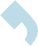 Publisher: Thomson WestViva-Facts on File Encyclopedia of The World’s Nations and Cultures (4vol.) Acc. No.2219-2222Viva-Facts on File Encyclopedia of The World’s Nations and Cultures provide concise and objective descriptions of the dominant political, economic, social, and cultural systems of the countries of the world. The encyclopedia features 193 country-by-country surveys in 40 separate categories, as well as maps, tables, charts, and lists that are linked with narrative accounts of each nation‘s peoples, history, government, society, and culture. This edition includes articles on three additional countries and 14 new sections on culture and society with each entry. Both the text and the extensive statistical data have been fully updated.Publisher: Viva BooksEncyclopedia of World Constitutions (3Vol.) Acc. 2241-2243 Description: How do the United States, France, Nigeria, and Chile deal with the problem of judicial review? Which countries guarantee their citizens equality under the law? Which states may suspend civil liberties in times of crisis? This informative reference work allows easy comparison between the constitutions of the 194 countries of the world. Written by specialists in the respective country, the entries follow a common structure that makes the systems easily comparable.Following	a	brief	preface,	the	introduction	explores	the	concepts	of constitutional law and fundamental rights. In the A-to-Z section, each signed country entry begins with an "At-a-Glance" box that summarizes the governmental system, the legislative system, the date of the original constitution, the date the constitution was last changed, and more. This volume also includes a narrative discussion for each entry that analyzes the constitution‘s basic principles, including constitutional history, governmental regulation of the economy, and the rights and duties of citizenship. Other features include suggestions for further reading, including sources for the text of the constitution in English and in the original language; appendixes that cover the constitution of the European Union and provide an overview of special and disputed territories; a glossary; and a comprehensive index. Publisher: Viva BooksInternational Encyclopedia on Cyber Law (3Vol.) Acc.2381- 2383,The Encyclopedia, which is a publication of Kluwer Law International, consists primarily in a series of national monographs, treating the different legal subjects related to information and communication technology on the basis of a common standard outline.The outline contains, besides a general introduction, seven main parts:Regulation of the ICT MarketProtection of Intellectual Property in the ICT SectorICT ContractsElectronic TransactionsNon-Contractual LiabilityPrivacy ProtectionComputer-Related Crime.Besides the national monographs, this Encyclopedia contains also monographs on supranational and international cyber law issues. Examples are the monographs on European Union Cyber Law or on International and Global Telecommunications Law. The Encyclopedia provides further an International Cyber Law Codex with important international texts in this field. The initial volume of the Encyclopedia contains information about the cyber laws in Australia and Hong Kong; however other countries will be incorporated as the Encyclopedia matures.For each country covered the work provides:The Author. Table of Contents. List of Abbreviations. Preface. General Introduction.Part I. Regulation of the ICT Market.Regulatory Framework of the Telecommunications Sector.Regulation of Competition in the ICT Market.Regulation of Cryptography and other Dual Use Goods.Legal Status of Standardization.Legal Status of Out-of-Court Dispute Settlement in the ICT Sector.Part II. Protection of Intellectual Property in the ICTSector.Application of Copyright in the Area of ICT.Legal Protection of Software.Legal Protection of Databases.Legal Protection of Computer Chips.Other Intellectual Property Rights in the ICT Sector.Internet Domain Name Registration.Part III. ICT Contracts.Hardware Contracts.Software Contracts.Turnkey Contracts.Distribution Agreements.Maintenance Contracts.Facilities Management.Network Services.Government Contracts.Part IV. Electronic Transactions.Legal Status of Electronic Transactions.Regulation of Electronic Signatures and Certification Services.Legal Aspects of Electronic Banking.Protection of Users of Electronic Services.Part V. Non-Contractual Liability.Negligence.Liability of Network Operators.Liability of Service Providers.Product Liability.Part VI. Privacy Protection.Regulation of Personal Data Processing.Protection of Telecommunications Privacy.Part VII. Computer Related Crime.General legal development.Application of Substantive Criminal Law in the Area of ICT.Application of Criminal Procedure Law in the Area of ICT. Conclusions.Selected Bibliography. Index.Publisher: Kluwer Law International,International Encyclopedia of Law (5Vol.) Acc.2400-2404,Composed of 25 distinct reference works, and regrouping more than 1200 prominent authors of various legal expertise the IEL provides practical information and valuable insight into both national and international legal frameworks.The IEL aims to respond to the growing need for comprehensive, up-to- date and readily available information on the most important legal disciplines in leading countries. The IEL covers each legal discipline withpenetrating country-by-country monographs, which describe how each national legal system governs specific fields of law.Publisher: Kluwer Law InternationalEncyclopedia of Environmental Studies Acc. No.2432 Introduction: Written by two experts in the field, the new edition of the Encyclopedia of Environmental Studies is an essential guide for activists, scientists, students, or anyone who works with - or needs a better understanding of - the environmental language from different disciplines. Reflecting the shift from scientific to a more issue-based approach, the book offers unrivaled coverage of today's global environment with more than 4,000 A-to-Z entries - 1,000 more than in the previous edition - on pressing issues and facets of modern environmental science.Publisher: Viva Books	McCarthy on Trade Marks & Unfair Competition (7Vol.) Acc.2517-2523Originally published in 1973 by Thomson Reuters, as two volumes,―McCarthy on Trademarks and Unfair Competition‖ now spans seven volumes and has been cited and relied upon as authority in more than 4,000 judicial opinions, including 10 from the U.S. Supreme Court. The publication explains trademark law with clear, concise analysis of cases and statutes, and offers how-to guidance for registering trademarks, examination of defenses and analysis of international aspects of trademark law. Topics covered by the more than 30 chapters include secondary meaning, likelihood of confusion and territorial extent of trademark rights, as well as literary, artistic and entertainment rights.Publisher: Thomson WestWigmore on Evidence (11vol.) Acc.2582-2594Wigmore's great work continues to influence the law of evidence as we move into the 21st century. From doctrinal considerations such as the nature of inference and the exclusionary rules to case analysis involving such up-to-the-minute controversies as DNA "fingerprinting" and patient- psychotherapist privilege, this annually supplemented masterwork continues to provide authoritative guidance again and again. With the most comprehensive coverage you'll find anywhere, Wigmore onEvidence encompasses all this and more:AdmissibilityRelevancyCircumstantial evidenceCharacter or disposition as evidenceOpportunityAlibiProving capacity, design, or intentProving knowledge, belief, or consciousnessProving motive, feeling, or passionProving identityMental derangement or immaturityMoral depravityTestimonial recollectionConfessionsImpeachmentProving bias, corruption, or interestContradiction and self-contradictionRehabilitationThe hearsay rule and its exceptionsOpinionsAuthentication of documentsPrivilegeConfidential communicationsPublisher: Kluwer law internationalWorld Encyclopedia of Political Systems and Parties (3vol.) Acc.2627-2629,"Provides in a single source useful depth of information about both contemporary government structures and political parties. Highly recommended for all academic libraries."—Choice "...recommended for [its] comprehensiveness."—BooklistWorld Encyclopedia of Political Systems and Parties, Fourth Edition provides comprehensive coverage of the governments and political parties of the world's nations. Each country is described in terms of its system and organization of government, as well as the processes through which political parties or interests bring their influence to bear on government.Written by a team of political scientists and academic experts, each signed article includes a comprehensive list of further reading.Coverage includes:System of governmentPower and responsibilities of various government branches The electoral systemThe party system (origins, organizations, campaigning)Major	political	parties	(history,	organizations,	policy,	membership, financing, leadership, prospects)Minor political parties other political forces National prospects.Publisher: Viva BooksEncyclopedia of administrative law (4 vol.) Acc. No.2852- 2856The growth in administrative law has to a large extent mirrored the increase in the level of state involvement in many aspects of everyday life during the twentieth century, generating the need for a coherent and effective body of rules to govern relations between individuals and the state. Students of constitutional law will readily recognize that administrative law is in reality an outgrowth of the doctrine of the separation of powers. It is evidence of the judiciary acting as a check on  the powers of the executive, and perhaps even the legislature, in some respects. It should not be assumed, however, that any such coherent and effective body of rules actually exists yet. Administrative law is a constantly evolving subject.In view of the above consideration in mind about the administration in mind about the administrative law, that a comprehensive encycloaedia has been prepared which focuses on the comparative dimensions of administrative law.Publisher: Anmol PublicationsCopinger & Skone James on Copyright (2vol.) Acc. No.3420- 3421	A leading text in its field, Copinger & Skone James on Copyright offers thorough and comprehensive coverage of the main aspects of copyright and connected rights.This new edition has been extensively rewritten to take account of the increasing significance of International and European law in this field. Volume 1 contains commentary and analysis with Volume 2 featuringlegislation and materials. The title takes a subject by subject approach to take you through Copyright, Rights in Performances, Rights in Designs, Moral Rights and a variety of Miscellaneous Rights.Coverage:Presents the definitive guide on copyright in the UKProvides rigorous analysis of legislation and case lawOffers analytical, high-level commentary, whilst maintaining a practice-focused edgeDeals with rights for copyright owners, available defences and remediesProvides practical guidance on how to get the best out of the law of copyright, in order to protect intellectual propertyFull coverage of connected rights including rights in performances, unregistered designs, moral rightsReproduces key statutory materialsPublisher: Sweet & MaxwellEncyclopedia of Data Protection and Privacy (4vol) Acc.3605-3608All the guidance you need for selecting, setting up and administrating employee share schemes, this loose leaf this title is the complete information source for professionals with responsibility for managing or advising on the collection, storage, processing or transfer of personal data. The encyclopedia of data protection and privacy contains an unrivalled collection of primary materials relating to data protection, many of which are not otherwise publicly available. These include:Publisher: Sweet & MaxwellPatry on Copyright (8vol.) Acc.3652-3659DescriptionA one-stop shop for the law related to copyright, Patry   on   Copyright provides extensive discussion of remedial, jurisdictional, choice- of-law, and international issues unparalleled in other legal work. Patry on Copyright has been cited by state and federal courts, including every federal court of appeals and the U.S. Supreme Court. The author provides an encyclopedic analysis of copyright, placing court opinions and statutes in their real-world context. He includes:Publisher: West PublishingSummers Oil and Gas (6vol.) Acc.3660-3668, DescriptionWith Summers Oil and Gas you'll have a dramatic shortcut for taking prompt, effective action on oil and gas legal matters. This work: Compares and distinguishes oil and gas cases from every jurisdiction Discusses the statutes and regulations governing development, production, and transportation of oil and gas, including FERC Order 636 Includes model forms, including sample instruments used in oil and gas transactions, and official state forms. Examines court decisions affecting the oil and gas field of law Covers leases, rents, liens, partnerships, and taxation also included:Environmental indemnity forms International operating agreement Natural gas purchase agreementAn appendix of state and federal statutes and regulations is organized both by jurisdiction and subject matter.Publisher: West PublishingWorld intellectual property rights and remedies (6vol.) Acc. No.3674-3679World Intellectual Property Rights and Remedies features analysis and commentary by leading practitioners on key intellectual property legislation from jurisdictions throughout Europe, Latin America, and Asia, as well as English translations of key intellectual property legislation from non- English-speaking jurisdictions. Each chapter clearly describes the nuances of local practice regarding how to register and protect copyrights, patents, trade, and service marks. Find helpful guidance on topics such as trade names and business designations, utility models and industrial designs, and licensing and transfer of technology.This essential publication answers questions such as: Are there different registration requirements for a foreign or nonresident applicant? What are the rights of prior inventors? What constitutes infringement in a particular jurisdiction? Are there any import restrictions that will impact on an infringement action?Publisher: Thomson ReutersNimmer on Copyright (11Vol.) Acc.3976-3986,It‘s a treatise on the law of literary, musical and artistic property, and the protection of ideas / by Melville B. Nimmer and published by LexisNexis, cited in more than 3100 decisions by U.S. federal and state courts, no other treatise is relied upon by judges as heavily as Nimmer on Copyright. This definitive work on copyright law is a rich resource for the expert as well as the practitioner just beginning to explore the arena. Nimmer on Copyright has appeal both to the domestic and international audience. Accompanying the emergence of global communications, U.S. copyright issues are increasingly relevant to foreign parties whose protected works are easily being transmitted from foreign locales into the U.S.Publisher: LexisNexisSocial history of crime and punishment in America (5 vol.) Acc. No.4137-4141Several encyclopedias overview the contemporary system of criminal justice in America, but full understanding of current social problems and contemporary strategies to deal with them can come only with clear appreciation of the historical underpinnings of those problems. Thus, this four-volume work surveys the history and philosophy of crime, punishment, and criminal justice institutions in America from colonial times to the present. It covers the whole of the criminal justice system, from crimes, law enforcement and policing, to courts, corrections and human services. Among other things, this encyclopedia will: explicate philosophical foundations underpinning our system of justice; chart changing patterns in criminal activity and subsequent effects on legal responses; identify major periods in the development of our system of criminal justice; and explore evolving debates and conflicts on how best to address issues of crime and punishment. Its signed entries provide the historical context for students to better understand contemporary criminological debates and the contemporary shape of the U.S. system of law and justice.Publisher: Sage PublicationEncyclopedia of Case Study Research (2Vol.) Acc.4277-4278, The Encyclopedia of Case Study Research provides a compendium on the important methodological issues in conducting case study research and explores both the strengths and weaknesses of different paradigmatic approaches. These two volumes focus on the distinctive characteristics of case study research and its place within and alongside other research methodologies.Key ThemesAcademic DisciplinesCase Study Research DesignConceptual IssuesData AnalysisData CollectionMethodological ApproachesTheoretical TraditionsPublisher: Sage PublicationEncyclopedia of Political Science (5vol.) Acc.4291-4295,Introduction A 21st century approach to the study of politics Political science needs a resource that serves as a core reference to the central ideas, concepts, and frameworks underlying the study of politics and that Highlights the intersections of politics with other disciplines. "The Encyclopedia of Political Science (TEPS)" is designed to fill that need. It is the encyclopedia for political science in the twenty-first century. Prepared with the assistance of the American Political Science Association (APSA), "TEPS" brings together a distinguished editorial board and over 600 distinguished and rising scholars to chronicle and assess the core issues that have long concerned students of politics. This comprehensive, multi- volume work traces the evolution of political theories, concepts, research frameworks, and political practices from across the world. As it examines the interplay of political ideas and processes, the encyclopedia also conveys the vitality and excitement of politics in practice. Cognizant of the global nature of political ideas and movements, TEPS reflects a wide range of concepts and frameworks, both Western and non-Western, national and international. An authoritative survey of the state of politics and political science, this five- volume work consists of more than 1,500 A to Z signed entries by contributors from over 30 countries, including 300 overviewarticles or interpretive essays. The encyclopedia supports all of the core undergraduate courses in political science: American government, comparative politics, international relations, public policy, public administration, political behavior, political theory, and political science methods. It will be an essential reference for all academic and public libraries. Quick Facts: thematic Table of Contents that maps major subfields and topics in politics; over 1,500 A to Z entries; contributing essays from scholars across the globe; and, prepared with the assistance of the American Political Science Association.Publisher: CQ PressCorbin on Contracts (15Vol.) Acc. 4299-4322Publication of LexisNexis is an exhaustive and influential contracts treatise relied on by generations of lawyers and in thousands of court decisions.Hailed as "the greatest law book ever written," the venerable 15-volume Corbin on Contracts is one of the most cited and influential treatises in print. Providing an exhaustive analysis of all the rules of contract law, including all exceptions and variations, Corbin on Contracts can help you prevent disputes and keep your clients out of court. Cited in the opinions of federal and state courts literally thousands of times, this exhaustive exposition of all the working rules of contract law has for more than half a century helped lawyers understand what the rules of contract mean and how they can be used in daily practice.Publication of the Revised Edition was directed by renowned contracts expert Professor Joseph M. Perillo. In addition to the periodic issuance of replacement volumes, the set is updated twice each year with cumulative stand-alone and pocket-part supplements prepared by noted legal scholar Dr. John E. Murray, Jr., Chancellor and Professor of Law, Duquesne University.Publisher: LexisNexisBusiness Torts (4 vol.)(Acc. No. 4323-4326)Business Torts provides extensive coverage of a variety of issues relating to important business torts, such as breach of fiduciary duty, including directors' and officers' liability; unjust dismissal; actions involving employment covenants not to compete; commercial defamation; deceptive advertising; interference with contract relations, prospective advantage, lawful business, and employment relations; trade secret misappropriation; antitrust violations; private RICO actions in the commercial context; trademark, copyright, and patent infringement; products liability; lender liability; liability for environmental impairment; and premises liability. It further provides guidance on obtaining insurance coverage for business torts through endorsements to comprehensive general liability policies or through separate, specialized policies.Publisher: LexisNexisComputer Contracts (5Vol.) Acc.4327-4331,A publication of LexisNexis covers the full range of contracts for buying, selling, leasing and licensing hardware, software and services, with legal analysis, sample clauses, and complete contracts to help you handle contracts for computer users and vendors, marketing arrangements, software development, maintenance, licensing arrangements and telecommunications contracts.Features:Unique double-column format provides invaluable clause-by-clause examination of a wide range of documents, with background material, and the full text of the agreement or clause under discussionPrimary source volume includes a glossary of computer terminology, pertinent statutes and regulatory materials, and selected casesUnreported and otherwise unavailable computer contract casesPoints out potential benefits, pitfalls and problems in using various agreements and clausesGives you alternative language for custom - tailoring documentsCompletely annotatedIncludes proprietary and financial considerations, important federal and state tax aspects, protection of intellectual property and security rights The eBook version of this title features links to Lexis Advance for further legal research options.Publisher: LexisNexisEnergy Law & Transaction (7Vol.) Acc. 4332-4338Publication of LexisNexis is a comprehensive treatise containing detailed analysis of all types of energy issues from more than 80 experts.Energy Law and Transactions covers the energy industry, all traditional energy sources, such as oil, gas, electricity, and coal, as well as nontraditional energy technologies and sources, such as hydroelectricity, solar, nuclear, biomass, and cogeneration. These energy sources and technologies are discussed from cradle to grave--that is, from exploration and production through transmission, distribution, and final consumption by the end-user.Energy Law and Transactions is the perfect reference and transactional resource for anyone interested in knowing the legal and business-related aspects of energy transactions. Practically written with model forms, tariffs, checklists, illustrations, and tables, it is the ideal tool for the energy practitioner involved with the preparation of energy contracts (from leases to contracts for the buying and selling energy), mergers and acquisitions, antitrust, tax, commodities, accounting, business, consulting, public utilities, and international transactions.Publisher: LexisNexisEntertainment Industry Contracts (10Vol.) Acc.4339-4348Entertainment Industry Contracts is an authoritative form book published by LexisNexis with expert guidance on negotiating and drafting contracts in the major areas of the entertainment industry, including entertainment software.Features:Each area was written by one or more experts in the field, using forms and giving commentary based on their practice of law in the area"State-of-the-Art" forms in a unique format: Contract clauses (and alternative clauses) are in the left-hand column of the page, while the instructions on filling out the clauses and advice on negotiating the proper terms for your client are in the right-hand column of the pageContains contract clauses that conform to the requirements of the Berne Convention Implementation Act of 1988 and to U.S. Supreme Court decisions on work for hire and renewal of copyrightComplete, workable contracts in every major area of entertainment law-- over 300 contracts in allTable of Contract Clauses and Table of Forms by Party allow quick access to any clause in any part of the five volumes.Publisher: LexisNexisEuropean Competition Law (3Vol.) Acc.4349-4351,European Competition Laws is a Guide to the EC and Its Member States. A unique guide published by LexisNexis that examines European competition laws at the member-state and community levels.Written especially for practitioners, European Competition Laws: A Guide to the EC and Its Member States is a unique guide to the competition laws of the European Union and its 25 Member States: Austria, Belgium, Denmark, Finland, France, Germany, Greece, Ireland, Italy, Luxembourg, the Netherlands, Portugal, Spain, Sweden and the United Kingdom and the 10 new Member States that entered the EU on May 1, 2004, Cyprus, CzechRepublic, Estonia, Hungary, Latvia, Lithuania, Malta, Poland, Slovak Republic and Slovenia.Topics addressed include:Practice-oriented, state-specific analysis for each Member State    vcdwqDetailed coverage of horizontal and vertical commercial agreements, intellectual property licensing, abuse of dominant position and merger control Practice-oriented guidance on all phases of investigation, systems of Notification, appeals and potential penalties Profiles of cooperation among competition authorities.Publisher: LexisNexisEuropean Merger Control Law (2Vol.) Acc.4352-4353,European Merger Control Law again a publication of LexisNexis is a Guide to the Merger Regulation.European officials actively review mergers, acquisitions, and other combinations .European officials actively review mergers, acquisitions, and other combinations between companies doing business in the European Union. European Merger Control Law: A Guide to the Merger Regulation is an indispensable guide to this process.Topics covered include:History of the European Community's Merger Control RegulationConcentrations Subject to the Merger Control RegulationDivision of Powers between the EC and Its Member StatesNotification and Administrative ProceduresDefensesRemediesInternational CooperationU.S. Merger ControlRole of Economics in European Merger ControlCompetition Law Issues in the Mergers and Acquisitions Deal ProcessPublisher: LexisNexisWarren’s Forms & Agreements (8Vol.) Acc.4361-4368,A host of sample agreements and alternative clauses together with the practical advice necessary to make quick informed decisions, published by LexisNexis.The set serves as both a legal reference resource and a valuableDrafting tool. Each chapter contains introductory material that provides legal and practical background information pertaining to the particular subject, followed by complete forms and specific clauses. Topics covered include:business organizationscomputer agreementsreal estatecommercial loansIntellectual property.A unique feature of the last volume is an entire section dedicated to boilerplate clauses, providing a selection of clauses to help you customize forms. Warren's allows the budget-conscious firm to invest in a single publication that benefits all of its transactional attorneys, whether they draft employment agreements, general business and commercial contracts, or intellectual property and technology agreements. Warren's also saves considerable drafting time with a host of sample agreements and alternative clauses, together with the practical advice necessary to make quick informed decisions when faced with a new type of agreement.Publisher: LexisNexisBenedict on Admiralty (6vol.) Acc.4389-4395,The admiralty law is indebted for many of its characteristics to the circumstances of the countries in which it was first administered. The countries that earliest reduced the law of the sea to a system, and adoptedcodes of maritime regulations, having been countries in which the Roman or civil law prevailed, the principles of that great system of jurisprudence were incorporated with, and gave character to, the maritime law; and so much were pure reason, abstract right, and practical justice mingled in that system, and so important was it that the general maritime law should be uniform and universal, that, in England, where the common law was the of the land, the civil law was held to be the law of the admiralty, and the course of proceedings in admiralty closely resembled the civil law practice. Publisher: Matthew BenderMax Planck Encyclopedia of Public International Law (10vol.) Acc.4547-4556Between 2005 and 2012, under the auspices of em. Professor Dr. H.c.Rüdiger Wolfrum, the Institute prepared the Max Planck Encyclopediaof Public International Law (MPEPIL). Since spring 2014 the Encyclopedia has been affiliated with the Max Planck Foundation for International Peace and the Rule of Law. The Max Planck Encyclopedia of Public International Law (MPEPIL) follows the tradition of the Encyclopedia of Public International Law (EPIL) which was edited by em. Professor Dr. h.c. Rudolf Bernhardt.	The new edition was published by Oxford University Press as an online version at www.mpepil.com in 2008 and is constantly being updated and extended. As of 2014 it has more than 1,650 entries. A print edition appeared in 2012.ContentThe MPEPIL is designed to provide practitioners and scholars with up-to- date information on current public international law and directly related issues. It covers the following subject areas:Air law and law of outer spaceDiplomacy and consular relationsForeign relationsHistory of international lawHuman rightsIndividuals and non-State actorsImmunitiesInternational co-operationInternational courts and tribunalsInternational criminal lawInternational economic law and relationsInternational environmental lawInternational law: Overview articlesProcedural law in international organizationsSources, foundations and principles of international lawSpecific armed conflictsSpecific treaties and instrumentsStatehood, jurisdiction of States, organs of StatesSubjects of international lawTerritoryTheories of international lawUniversal international organizations and institutionsUse of force, war, peace and neutrality.Publisher: Oxford University PressInternational Law (6vol.) (Acc. No.4595-4600)This Critical Concepts series (a Rutledge Major Work) is an anthology of influential works on international law. The collection covers the principal facets of both classical and contemporary international law. In making their selection, J.H.H. Weiler and Alan T. Nissel consulted with a wide range of experts and chose those pieces that in their view both shaped the fieldand have illuminated its contours. These articles have, or are expected to have, considerable "staying power."By juxtaposing classical with more contemporary articles, this anthology illustrates the motion of international law—the evolution of doctrine, practice and historiography of the field. The series begins with a consideration of the fundamental systemic (Volume I) and conceptual (Volumes II and III) features of International Law. It then maps out substantive aspects (Volumes IV and V). The collection concludes (VolumeVI) with what the authors call "multi-inter-disciplinary" approaches to the field.Publisher: RoutledgeOxford English Dictionary (20 Vol.)(Acc. No.5786-5805)The 20 volume Oxford English Dictionary is an unrivalled guide to the meaning, history, and pronunciation of over half a million wordsThe Dictionary traces the evolution of over 600,000 words from across the English-speaking world through 2.4 million quotationsHistorical in focus, each of the OED 's entries contain the word's earliest known use, as well as later examples which help plot the word's subsequent development in EnglishIts quotations are taken from a broad range of English language sources - from classic literature and specialist periodicals to film scripts and cookery booksElegantly designed for maximum legibility and printed to the highest standards on the finest quality paperPublisher: Oxford University PressInternational Computer and Internet Contracts and Law (6 vol.) (Acc. No. 5853-5858)International Computer and Internet Contracts and Law is a highly respected work providing the practitioner with the definitive guide to drafting and negotiating computer, business, internet and e-commerce contracts.The legal Commentaries, which cover UK, Europe, USA, China, India, Japan and Australia, have been compiled by some of the world‘s leading experts. The subject matter is broken down into familiar areas to help guide you to the relevant materials as well as specific commentary on Digital and Electronic Signatures and Online Dispute Resolution.Main features:Provides over 65 ready-to-use international computer, internet and e-commerce contracts with specific clause variations for UK, Europe, USA, China, India, Japan and AustraliaIncludes explanatory notes for each contract and offers practical drafting and negotiating issues to considerSpecialist legal commentaries covering UK, Europe, USA, China, Australia, Japan and IndiaSpecialist Electronic and Digital Signatures section with worldwide reference and sample clausesSpecialist Online Dispute Resolution section with sample clauses.INDISPENSABLE INFORMATIONProvides 60 ready-to-use international computer and internet contracts with specific clause variations for Europe, USA, China,  India, Japan and AustraliaIncludes explanatory notes for each contract and offers practical issues to considerOptional clauses are included so you can make the contracts suitable for use in Europe, USA, China, Australia, Japan and IndiaA dedicated Electronic and Digital Signatures section is providedA dedicated Online Dispute Resolution section is provideUpdated at least twice a year to keep track of developmentsProvides a CD-ROM containing all of the precedentsNow includes comprehensive China coveragePublisher: Thomson ReutersConflict of Laws and International Finance (6vol.) Acc.No.5875-5880This book examines conflict of law issues in international finance, providing practical guidance on topics ranging from the governing law of contracts to financial regulation, financial torts, trusts, and insolvency. It helps you determine which legal system to adopt and how to resolve issues; explains jurisdiction over financial contracts; examines conflict of laws for security interests and title finance; and discusses the conflict of laws for regulation of international finance and regulatory jurisdiction. It provides coverage of sovereign immunity in the United Kingdom, United States, and European Union, as well as the recognition of states, state succession, and international organizations.Publisher: Thomson ReutersEncyclopedia of Criminology (3vol.) Acc.6277-6279,This three-volume work offers a comprehensive review of the pivotal concepts, measures, theories, and practices that comprise criminology andcriminal justice.No longer just a subtopic of sociology, criminology has become an independent academic field of study that incorporates scholarship from numerous disciplines including psychology, political science, behavioral science, law, economics, public health, family studies, social work, and many others. The three-volume Encyclopedia of Criminology presents the latest research as well as the traditional topics which reflect the field's multidisciplinary nature in a single, authoritative reference work.More than 525 alphabetically arranged entries by the leading authorities in the discipline comprise this definitive, international resource. The pivotal Concepts, measures, theories, and practices of the field are addressed with an emphasis on comparative criminology and criminal justice. While the primary focus of the work is on American criminology and contemporary criminal justice in the United States, extensive global coverage of other nations' justice systems is included, and the increasing international nature of crime is explored thoroughly.Providing the most up-to-date scholarship in addition to the traditional theories on criminology, the Encyclopedia of Criminology is the essential one-stop reference for students and scholars alike to explore the broad expanse of this multidisciplinary field.Publisher: RoutledgeOxford history of the laws of England (3 vol.) (Acc.No.6315- 6317)The Oxford History of the Laws of England series continues with three volumes that deal with the Legal System, Public Law and Private Law from the Coronation (solo) of George IV to the outbreak of war against the KaisersThe industrialization of England in the period brings a massive demand for legal changeThe volumes will be indispensable for Law and History LibrariesThe Series provides not only a history of law, but a history of the impact of law on English societyThe	History	of	English	Law	contributes	fundamentally	to	the development of US and Commonwealth LawPublisher: Oxford University PressAdmiralty and maritime law (2 vol.)(6390-6391) Schoenbaum's Admiralty & Maritime Law is a comprehensive guide on the special procedures, rules, jurisdictional questions, and remedies for American and international admiralty and maritime law. In this publication, the author offers:Insightful, expert discussion of current practice, analyzing recent cases and developmentsDetailed footnotes supplying additional commentary and citations to leading cases, and updated statutory citations reflecting the recodified admiralty statutes in new sections of Title 46 of the United States CodeAn emphasis on the international character of maritime and shipping law, with examples ranging from the Deepwater Horizon oil discharge in the Gulf of Mexico to what liability regime should apply to multimodal transportation of goods in international tradeExtensive coverage of the treaties, conventions, protocols and instruments of The International Maritime Organization, the United Nations Security Council, and other organizationsFeatures of the text include:Authoritative text cited in maritime law court, Supreme Court and lower federal courts decisionsDeeper, quicker understanding of admiralty/maritime lawStatutory citations to recodified Title 46 of the United States CodeNumerous and detailed footnotes and citations to leading casesCitations to treaties, conventions, other international protocols Table of casesPublisher: Thomson ReutersEncyclopedia of Human Rights (5vol.) Acc.6654-6658,The five-volume Encyclopedia of Human Rights, edited by David Forsythe, offers comprehensive coverage of all aspects of human rights theory, practice, law, and history in over 300 entries signed by leading Scholars and human rights experts. The coverage includes major figures, organizations and institutions, human rights events and crises, and human rights norms. In addition to providing original analytical articles on standard subjects such as the right to health and health care, Amnesty International, and the Balkan wars, the encyclopedia offers innovative coverage of such subjects as the Internet, intellectual property rights, the American Civil Rights Movement, globalization, and Brazil in historical context. Focusing primarily on developments since 1945, it offers an unrivaled reference for students and researchers seeking in-depth analysis of this globally important topic.Publisher: Oxford University Press, 2009Digest of commercial laws of the world (7 vol.) (6700-6706) Written by lawyers who practice in the nearly 60 jurisdictions covered, Digest	of	Commercial	Laws		of	the	World	is	a			practitioner-oriented compilation of expert commentary and practical guidance regarding the establishment and conduct of business across the globe. Each country's chapter is consistently structured around 22 points of comparison, covering such	topics	as	incorporation		regulations,	foreign		trade,	contract	law, agency,		bills		of		exchange,	real		estate,		liens,		intellectual	property,competition laws, civil litigation, bankruptcy, and arbitration. In addition to the nation-specific chapters, the authors provide text of, and commentary on, major transnational agreements regulating international commerce. The book also examines overarching international frameworks established by the European Union, World Bank, United Nations, and other supranational bodies.Additionally, this title includes:Dozens of nation-specific forms as appendixes to several of the chaptersAn annually replaced index which enables readers to quickly find relevant informationPublisher: Thomson ReutersGoing global (3vol.) (6707-6709Going Global: A Guide to Building an International Business addresses the important legal and business considerations of taking a business to the global level. It offers clear, concise advice on how to start doing business overseas, and how to build and manage that business as it grows. In addition, it provides guidance for counseling clients who engage in business with foreign entities. With an overview of U.S. and foreign legal political, legal, cultural, and regulatory matters, it is a one-stop reference for solutions to the issues involved in international commerce. This publication includes forms, checklists, and country-specific chapters.Publisher: Thomson ReutersTransnational litigation (4 vol.) (Acc. No. 6711-6714)This title is a useful country-by-country reference tool, responsive to a litigator‘s daily need for a convenient and accurate guide on litigation that crosses international borders – from the beginning to the end of a dispute.The set further provides detailed analysis of cross-border litigation procedure and strategy, as well as strategic advice and insight into the procedural, tactical, and substantive issues of more than 28 major legal systems. Written by litigators with leading reputations internationally and in their respective jurisdictions, this work offers in-depth analysis of important details of cross-border litigation and covers topics such as:JurisdictionChoice of forumService of processTaking witness evidence abroadTaking documentary evidence abroadAdmissibility of evidenceDamagesAppellate reviewThere is also extensive discussion of international treaties and international arbitration.Publisher: Thomson ReutersInternational Contract Manual (5vol.) Acc.6715-6717, 6860-6861The international contract manual is an extensive five volume loose leaf covering the main areas of commercial contracting. It provides a practical analysis of the issues involved in drafting cross-border commercial contracts in over 30countries and supplies details on factors such as the commercial environment, laws affecting contracts and dispute resolutioncovers each part of a contract when negotiating internationallyFeatures an exhaustive collection of checklists for drafting individualclausesIncludes a wide range of sample clausesGives national legal overviews of 33 territoriesCovers the CISG regimeShows how to deal with and avoid problems that may ariseDeals with publish sector contracts	Covers international standards and limitations such as the US Sarbanes-Oxley Act.Publisher: Thomson ReutersTrade secrets throughout the world (3vol) Acc. No.6723-6725Trade Secrets throughout the World provides a comprehensive review of the practices and procedures for protecting trade secrets in over 40 nations worldwide, including many of the United States' largest trading partners. Written by contributing authors who are practitioners and experts in the jurisdictions covered, this treatise offers guidance for handling international and global business decisions, provides the practical steps that must be taken in a given country to preserve a trade secret from being revealed, analyzes both the civil and criminal penalties for misappropriation of trade secrets, and covers the interrelation of trade secrets with other global business issues.Find information quickly and easily with a common general organization structure of the analysis of trade law in each country:An introduction to the legal systema discussion of trade secrets as defined by statutes or case law the protection of trade secrets under criminal lawthe protection of trade secrets under civil lawgovernmental regulations related to licensing and other commercialization of secret technologieshow to maintain the confidentiality of trade secrets during government agency review and during litigationtaxation of trade secrets and the accounting treatment of research and development cost incurred in developing the trade secret technologies. Publisher: Thomson ReutersWorld intellectual property rights and remedies (6vol.) Acc.6728- 6733This set features commentary by leading practitioners on key intellectual property legislation from jurisdictions throughout Europe, Latin American, and Asia? Along with English translations of key intellectual property legislation from these non-English-speaking jurisdictions. Organized by country, each chapter clearly describes the nuances of local practice on how to register and protect copyrights, patents, trade names and business designations, utility models and industrial designs, licensing and transfer of technology.How do you register a copyright, patent, trade or service mark?Are there different requirements for a foreign or non-resident applicant?What are the rights of prior inventors?What constitutes infringement?Are there any import restrictions that will impact on an infringement action?Publisher: Thomson ReutersVienna Conventions on the Law of Treaties (2vol) Acc. No. 6743-6744Commentary on the 1969 and the 1986 Conventions on the Law of Treaties, two of the most important instruments in the international legal orderComprehensive and well-structured analysis of each ArticleContributions by many of the experts in the field, from over twenty different countries, providing a wide range of perspectivesRelevant for practitioners and scholars of national as well as international lawPublisher: Oxford University PressCharter of the United Nations (2vol.) Acc.6745-6746,New edition of the authoritative, article-by- article account of the most Important treaty in international relationsCovers the legislative history, interpretation, and practical application Of every UN charter provisionAddresses the impact of recent developments in Iraq an Afghanistan, as well as UN reform and the responsibility to protect.New to This EditionSince the second Edition of this commentary on the charter of the United Nations was published, the text of the charter may not have changed but the world has. The wars in Iraq and Afghanistan have had a lasting impact on international law and the commentary has been completely revised and features a completely new chapter on UN reform, analyzing the effect of reforms which have already been implemented and examining why otherProposals for reform have failed it will assess how these proposals could be improved, with a particular focus on the Security Council.Publisher: Oxford University Press	Rome statute of the international criminal court (2vol.) Acc.6885-6888Comprehensive and detailed analysis of the Rome statutePractical for international as well as national practitioners in a rapidly Growing marketsystematic organization article overview of all 128 articleswritten by one of the undisputed authorities on the ICCsingle author approach ensures coherence and eliminates duplicationThe international criminal court has been operational since mid-2003, following the entry into force of the Rome statute of the international complex international treaties, a combination of public international law, domestic The International Criminal Court Has Been Operational since Mid- 2003, Following the Entry into Force of the Rome Statute of the International Criminal Court on 1 July 2002. The Rome Statute Is Among the Most Complex International Treaties, A Combination of Public International Law, International Humanitarian Law and Criminal Law, both International and Domestic. The Commentary Provides An Article-By-Article Analysis Of The Statute. Each Of The 128 Articles Is Presented Accompanied By A Bibliography Of Academic Literature Relevant To That Provision, An Overview Of The Drafting History Of The Provision And An Analysis Of The Text.The Analytical Portion Of Each Chapter Draws Upon Relevant Case Law From The Court Itself, As Well As From Other International And National Criminal Tribunals, Academic Commentary, And The Related Instruments Such As The Elements Of Crimes, The Rules Of Procedure And Evidence AndThe Relationship Agreement with the United Nations.Publisher: Oxford University PressEncyclopedia of SAARC and Member Countries (9Vol.) Acc.7031-7039Encyclopaedia of SAARC and Member Countries the Perspective of SAARC has undergone some changes since it was launched. The living and developing organization SAARC has entered its third decade. Over the past two decades its speed of progress and achievements were very slow, but its existence has certainly provided an opportunity for the Policy makers, administrators, and experts to meet regularly and hold informal dialogues on important bilateral and regional issues. This book discusses various aspects of SAARC.Publisher: Deep & Deep PublicationsInformation technology & communication cases (9 vol.) (Acc. No. 7563-7571)This law report would be immensely useful for all law firms dealing with telecom companies or with technology related issues like cybercrimes, privacy, surveillance, mobile technology, broadcasting, etc.It covers all Indian Courts (Supreme Court, All High Courts), Tribunals & Commissions [TDSAT (Telecom Disputes Settlement and Appellate Tribunal), CCI (Competition Commission of India)] as well as Foreign Jurisdictions including US, UK, Canada, Australia, New Zealand, Singapore, South Africa and others.Key Features:Covers all important cases from Indian and Foreign Courts on this subject.Covers issues faced by Information Technology, Broadcasting & Telecom Industries.Covers issues relating to BPO/KPO Industries.Covers	issues	relating	to Media, Internet, Domain name, Software, Hardware, etc.Covers	issues	in	the	Cyber	world,	Cybercrime	and	Cyber forensics.Each volume is beautifully printed on high quality paper.A world-class journal with international finish.Publisher: Eastern Book CompanyPhilosophy of law (4 vol.) (Acc. No.8337-8340)The first two volumes of the collection are devoted primarily to analytical legal theory—in particular, theories about the nature of law. This is the idea of legal philosophy most familiar to jurisprudential students in the English- speaking world, and many of the civil-law countries. The last two volumes sample schools and theorists who mostly come from outside the analytical tradition, and who are, in one sense or another, critical theorists—theorists more interested in offering systematic critiques of law or general prescriptions.The four volumes of the collection are divided into six parts. Part one brings together key work on the methodology of analytical philosophy and Part two collects the most important scholarship on forms of legal positivism, including material in the Austin–Hart tradition, ‗inclusive vs. exclusive legal positivism‘ and Kelsenian legal positivism. Part three (‗Critics of Legal Positivism‘) gathers material in the natural-law tradition; the work and influence of Lon Fuller and Ronald Dworkin are also fully explored here.Parts four to six are an assembly of the best and most important thinking by and about normative and critical theorists working outside the analytical tradition. Part four gathers material under the rubric of legal realism, exploring both the American and Scandinavian schools as well as their predecessors. Part five examines one of the most influential movements in modern legal theory and legal practice: known as ‗law and economics‘ or the ‗economic analysis of law‘, this approach has come to dominate American scholarship, and its role is growing in other countries too. Finally, part six makes available key research on a variety of critical theories of law that have grown up around systematic critiques of Western legal systems. Included here is work by the American legal realists, as well as work by feminists and scholars pursuing critical race theory. The intersection of law and literature is also examined, as are other approaches to law and legal theory: Habermas‘s ‗proceduralist paradigm‘; the concept of ‗autopoiesis‘; and the work of Rorty and Fish.This Routledge Major Work illustrates the many ways in which philosophical methods and theories have been used to explore aspects of law and legal practice, and with a comprehensive introduction, newly written by the editor, which places the collected material in its historical and intellectual context, Philosophy of Law is an essential collection destined to be valued by scholars and students as a vital research resource.Publisher: RoutledgeDomke on commercial arbitration (The law and practice of commercial arbitration) (3vol.) Acc. No.8367-8369Covering both domestic and foreign commercial arbitration, Domke on Commercial Arbitration includes references to federal statutes and arbitration rules and case law. It encompasses:Alternative dispute resolutionStatutes and rulesArbitration agreementInitiating arbitrationThe arbitratorArbitrabilityCourt's jurisdiction and directivesPre-hearing mattersEvidenceHearingAwardRe-opening or re-hearingModifying or correcting awardConfirming and enforcing award and agreementIntrastate enforcement of awardEnforcement of agreements, awards and judgments in international transactionsEnforcement of foreign awards in the U.S. and enforcement abroad ofU.S. awards and judgmentsThis easy-to-use guide contains arbitration and litigation forms, checklists, illustrated examples and procedural outlines, American Arbitration Association rules, customs, practice tips, and procedures.Publisher: Thomson ReutersDrug testing law, technology, and practice (3vol.) Acc. No.8395-8397This multivolume resource contains all federal and state laws as they relate to drug testing. Also provides authoritative legal analysis of U.S. SupremeCourt cases, model acts, collective bargaining and labor law issues, wrongful discharge consideration, and federal legislation in the private sector. Explains how to start and audit a drug testing program, including policy development, confidentiality, due process rights, and transportation drug testing.Publisher: Thomson ReutersEncyclopedia of world history (7 vol.) (Acc. No.8579-8585)A Groundbreaking Work Offering a Balanced Presentation of Human HistoryIn today‘s world of globalization, there is a growing trend among historians and students alike to study the common challenges and experiences that unite the human past. Facts On File‘s seven-volume Encyclopedia of World History is a truly groundbreaking work and one of the first to offer a balanced presentation of human history for a global perspective on the past. A team of distinguished world history academics has brought together scores of specialists in writing signed entries based on the latest scholarship.Based on the   National   Standards   for   World   History Influenced by the National Standards for World History, this comprehensive and authoritative set is rich in features to make the study of world history easier for students to understand. Arranged in six chronological eras that span prehistory to the present day, its chronological approach follows the way world history is taught and studied in the classroom. Each volume era begins with essays that address large themes—such as agriculture, science and technology, social and class relationships, trade and cultural exchanges, and warfare—allowing students to make connections and trace key global patterns over time. The final volume contains primary source documents      and      a      master      index      for      the       set.       Key Features That Enhance the Set’s Reference Value:Thematic essays that help students make comparisons and connections across regions and time periodsPrimary source documents, carefully chosen to be representative of the six world erasInformative, cross-referenced entriesA chronology in every volume that helps students place events in contextMore than 600 illustrations, including a 32-page insert of full-color maps in each volume designed to convey the importance of geography in world historyFurther reading sections that encourage additional researchIndividual volume indexesA comprehensive set indexThe Set Is Arranged in Six Chronological Eras:Volume I: The Ancient World: Prehistoric Eras to 600 CEVolume II: The Expanding World: 600 CE to 1450Volume III: The First Global Age: 1450 to 1750Volume IV: Age of Revolution and Empire: 1750 to 1900Volume V: Crisis and Achievement: 1900 to 1950Volume VI: The Contemporary World: 1950 to the PresentVolume VII: Primary Documents and Master Index.Specifications for each Volume: Black-and-white photographs and illustrations. 32-page insert of full-color maps. Index. Bibliography. Cross-references. Chronology.Publisher: Viva BooksIslamic law (3vol.) Acc.  No.9015-9017Islamic legal theory (usÅ«l al-fiqh) is literally regarded as ‘the roots of the law‘whilst Islamic jurists consider it to be the basis of Islamic jurisprudence and thus an essential aspect of Islamic law. This volume addresses the sources, methods and principles of Islamic law leading to an appreciationthe skills of independent juristic and legal reasoning necessary for deriving specific rulings from the established sources of the law. The articles engage critically with relevant traditional views to enable a diagnostic understanding of the different issues, covering both SunnÄ« and ShÄ«‘Ä« perspectives on some of the issues for comparison. The volume features an introductory overview of the subject as well as a comprehensive bibliography to aid further research. Islamic legal theory is a complex subject which challenges the ingenuity of any expert and therefore special care has been taken to select articles for their clarity as well as their quality, variety and critique to ensure an in-depth, engaging and easy understanding of what is normally a highly theoretical subject.Publisher: Taylor & FrancisDalhuisen	on	transnational	comparative,	commercial, financial, and trade law (3 vol.) Acc. N0.10115-10117This is the fifth edition of the leading work on transnational and comparative commercial and financial law, covering a wide range of complex topics in the modern law of international commerce, finance and trade. As a guide for students and practitioners it has proven to be unrivalled. Since the fourth edition, the work has been divided into three volumes, each of which can be used independently or as part of theComplete work.Volume one covers the roots and foundations of private law; the different orientations and structure of civil and common law; the concept, forces, and theoretical basis of the transnationalisation of the law in the professional sphere; the autonomous sources of the new law merchant or modern lex mercatoria, its largely finance-driven impulses; and its relationship to domestic public policy and public order requirements.Volume two deals with transnational contract, movable and intangible property law.Volume three deals with financial products and financial services, with the structure and operation of modern commercial and investment banks, and with financial risk, stability and regulation, including the fall-out from the recent  financial  crisis  and  regulatory  responses  in  the  US  and Europe.All three   volumes may be   purchased separately or as  a  single   set.From the reviews of previous editions: "...synthesizes and integrates diverse bodies of law into a coherent and accessible account...remarkable in its scope and depth. It stands alone in its field not only due to its comprehensive coverage, but also its original methodology. Although it appears to be a weighty tome, in fact, in light of its scope, it is very concise. While providing a wealth of intensely practical information, its heart is highly conceptual and very ambitious...likely to become a classic text in its field." American Journal of Comparative Law "Dalhuisen's style is relaxed...what he writes convinces without the need for an excess of references to sources...a highly valuable contribution to the legal literature. It adopts a useful, modern approach to teaching the young generation of lawyers how to deal with the increasing internationalization of law. It is also helpful to the practicing lawyer and to legislators."  Uniform Law Review/Revue de Droit Uniforme "this is a big book, with big themes and an author with the necessary experience to back them up. ... Full of insights as to the theories that underlie the rules governing contract, property and security,  it  is  an important contribution to the law of international commerce and finance." Law Quarterly Review "...presents a very different case: that of a civilized and cultivated cosmopolitan legal scholar, with a keen sense of international commercial and financial practice, with an in-depth grounding in both comparative legal history and comparative law, combined with the ability to transcend conventional English black-letter law description with critical judgment towards institutional wisdom and intellectual fashions. ...a wide-ranging, historically and comparatively very deep and comprehensive commentary, but which is also very contemporary and forward-looking on many or most of the issues relevant in modern transnational commercial, contract and financial		transactions..."Publisher: Hart PublishingPublic Administration (6 vol.)(Acc. No. 10442-10447)This new six- volume collection brings together a number of the major statements in the literature surrounding public administration and its role in government. Public administration is essential to the effective functioning of governments, as it involves not only implementing public policies but also providing policy advice to political leaders. While the recent emphasis on public management in the academic literature, as well as in the ―real world‖ of governing, has tended to de-emphasize the significance of public administration, this collection examines the vital importance of the public bureaucracy in producing public services and in serving the public. Efficiency is not the only important value for public administration. Service, effectiveness, responsiveness, probity and accountability are equally as crucial. The readings in this major work cover the wide array of topics in public administration, blending classics in the field with more recent scholarship. Comparative in its approach, this collection is designed for both academics and practitioners across the world.Volume One: Fundamental Issues in Public Administration Volume Two: People in Public AdministrationVolume Three: The Political Role of Public Administration Volume Four: Implementation and Service Provision Volume Five: Bureaucracy in Particular Settings.Volume Six: Accountability and ControlPublisher: SAGE PublicationsSAGE Series in Modern Indian History (15 Vol.) (Acc. No.10515-10529)The SAGE Series in Modern Indian History consists of well-researched volumes with a wider scope and is intended to bring together the growing volume of historical studies that share a broad common historiographic focus. The approach that the authors have tried to evolve looks sympathetically, though critically, at the Indian national liberation struggle and other popular movements such as those of labour, peasants, lower castes, tribal peoples and women. The series also looks at colonialism as a structure and a system, and analyzes changes in economy, society and culture in the colonial context as also in the context of independent India. It focuses on communalism and casteism as major features of modern Indian development. The volumes in the series will tend to reflect this approach as also its changing and developing features. At the broadest plane this approach	is	committed	to	the	Enlightenment	values	of	rationalism, humanism, democracy and secularism.This set includes:Volume 1: Independence and Partition: The Erosion of Colonial Power in India by Sucheta MahajanVolume 2: A Narrative of Communal Politics: Uttar Pradesh, 1937–39 by Salil MisraVolume 3: Imperialism, Nationalism and the Making of the Indian Capitalist Class, 1920–1947 by Aditya MukherjeeVolume 4: From Movement to Government: The Congress in the United Provinces, 1937–42 by Visalakshi MenonVolume 5: Peasants in India‘s Non-Violent Revolution: Practice and Theory by Mridula MukherjeeVolume 6: Communalism in Bengal: From Famine to Noakhali, 1943–47 by Rakesh BatabyalVolume 7: Political Mobilization and Identity in Western India, 1934–47 by Shri KrishanVolume 8: The Garrison State: Military, Government and Society in Colonial Punjab, 1849–1947 by Tan Tai YongVolume 9: Colonializing Agriculture: The Myth of Punjab Exceptionalism by Mridula MukherjeeVolume 10: Region, Nation, ―Heartland‖: Uttar Pradesh in India‘s Body- Politic by Gyanesh KudaisyaVolume 11: National Movement and Politics in Orissa, 1920–29 by Pritish AcharyaVolume 12: Communism and Nationalism in Colonial India, 1939–45 by D N GuptaVolume 13: Vocalising Silence: Political Protests in Orissa, 1930–32 by Chandi Prasad NandaVolume 14: Nandanar‘s Children: The Paraiyans‘Tryst with Destiny, Tamil Nadu 1850–1956 by Raj Sekhar BasuVolume 15: Enlightenment and Violence: Modernity and Nation-Making by Tadd FernéePublisher: SAGE PublicationsBiographical dictionary of modern world leaders 1900-1991(2 Vol.)(Acc. No. 10552-10553)Political leaders of every stripe—from the Ayatollah Khomeini to Nikita Khrushchev—can be found in this accessible A-to-Z reference, a companion to Viva-Facts On File Biographical Dictionary of Modern World Leaders: 1992 to the Present. Taking a global approach and covering political leaders from the beginning of the 20th century through the end of the cold war, Viva-Facts On File Biographical Dictionary of Modern World Leaders: 1900 n 1991 includes approximately 400 detailed biographical sketches outlining the major events and achievements in the lives of many of the 20th century‘s most influential leaders.Publisher: Viva Books Private LimitedHandbook of Philosophy (4 Vol.)(Acc. No.10567-10570)We all face philosophical questions and concerns every day. Far from being abstract and subjective, philosophy is fundamental not only to what we do with our lives, but also to whom we are and who we hope to be. The new, four-volume Viva-Facts on File Handbook of Philosophy set provides an accessible and engaging introduction to this important subject. Authors David Boersema and Kari Middleton are academic philosophers who specialize in teaching their subject to beginning Philosophical students. Ideal for students and scholars, this set provides a comprehensive survey of philosophy, and each book features an index, an appendix, a bibliography, and a glossary.Volume 1: History of Western Philosophy Volume 2: Reality, Religion, and the Mind Volume 3: Knowledge, Logic, and Science Volume 4: Values and the Good LifePublisher: Viva Books Private LimitedWorld Encyclopedia of Political Systems and Parties (3 vol.)(Acc. No.10590-10592)Provides the most comprehensive coverage available on the governments and political parties of the world‘s nations. Each country is described in terms of its system and organization of government, as well as the processes through which political parties or interests bring their influence to bear on government.Since the previous edition was published in 1999, new countries have formed and the government systems of others have changed completely. New parties and coalitions have altered the political landscape in many countries, and elections have taken place in most. Written by a team of political scientists and academic experts, the signed articles of this fourth edition reflect the most current information available. Each article includes a comprehensive list of further reading.Coverage includes:System of government Power and responsibilities of various government branches the electoral system the party system (origins, organizations, campaigning) Major political parties (history, organizations, policy, membership, financing, leadership, prospects)Minor political parties other political forces National prospectsPublisher: Viva Books Private LimitedICSSR Research Surveys and Explorations(4 Vol.) (Acc. No.10667-10670)The four volumes of research surveys and explorations in political science conducted by the Indian Council of Social Science Research (ICSSR) not only provide a summary evaluation of the state of the research and valuable bibliographic guide but also highlight research trends and possible lines of future enquiry.Volume 1, while referring to studies before and after the period 2003-9, focuses more specifically on the literature of this period by analysing four key themes-the social character of the Indian state, political economy, social policy, and law and rights.Volume 2 examines key issues confronting Indian democracy and provides an analytical overview of the changing perceptions of it over the past two decades. It explores literature on the Constitution of India and its institutions, the party system, elections, civil society initiatives, and federalism in India.Volume 3 critically reviews research done on ancient, medieval, and modern Indian political thought. It uses a multidisciplinary approach to explore research on themes such as politics of time and knowledge, ethics and politics, nationalism, and cosmopolitanism.Volume 4 focuses on the transformations occurring in the research, practice, and theories of international relations in India. Acknowledging the broadening scope of the discipline, it looks at traditional as well as new issues such as global governance, international law and norms,development and civil society. It also examines a wide range of theoretical approaches such as realism, critical theory, neo-Marxism, postcolonialism, development theory, and liberalism.Publisher: Oxford University PressUnited Nations (8 Vol.)(10754-10761)Literature on the UN is as wide-ranging as the organization‘s remit; there exists a multitude of books, articles and reports on its various programmes and activities. The very breadth of literature about the organisation can make it hard to navigate and understand.The format of this Major Work is ideally suited to a serious treatment of the United Nations that can clarify and illuminate its structures and role, and make it accessible to scholars and practitioners. The generous eight-volume format, containing the best cross-disciplinary articles from around the world, provides an opportunity to present a comparative and holistic analysis of the organisation.Framed by a contextualising introductory chapter, this major work will allow for the interconnections between the UN‘s humanitarian, developmental, environmental and peace and security work to be more deeply explored and elaborated upon.Volume 1: Origins and Evolution Volume 2: MachineryVolume 3: Roles and Relationships Volume 4: A UN for the 21st Century Volume 5: Conflict and CrisisVolume 6: Rights, Justice and Protection Volume 7: Poverty and Development Volume 8: Environment and SustainabilityPublisher: SAGE PublicationsInternet Law and Practice (2 Vol.)(10962-10963)Written for attorneys, business executives, and government policymakers, Internet Law and Practice offers authoritative discussion of the latest legislative and case law developments related to all aspects of the Internet. Topics include:• Ant cybersquatting Consumer Protection Act (ACPA)• Online liabilities• Personal jurisdiction through Internet contacts• Copyright infringement online• Deep linking• Pop-ups• Key word buys• Free speech and copyright law• The latest ACPA and Uniform Domain-Name Dispute Resolution (UDRP) cases relating to domain names and trademark rights, online patents, and Internet crime, security, and privacy• Commercial transactions and contracts• Electronic communications• Public networks• Email in the workplace• Communicating with the government• Torts between usersPublisher: WestEncyclopedia of criminology and criminal justice (10 Vol.)(10993-11002)The Encyclopedia of Criminology and Criminal Justice is an international, comprehensive reference tool for the field of Criminology and Criminal Justice that is both cutting edge as well as of very high scientific quality and prestige. This 10-volume work provides a complete and systematic coverage of the field that is unprecedented.  The Encyclopedia "defines the field" through its choice of organization and entries. It identifies and brings emerging ideas and trends to the forefront. The Encyclopedia covers Criminology and Criminal Justice in ten broad areas, with leading researchers writing substantive contributions within their area of expertise:1.	Corrections and Criminal Justice Supervision in the Community2.	Courts, Sentencing and the Judicial System3.	Crimes, Criminals and Victims4.	Crime Places and Situations5.	Explanations for Criminal Behavior6.	Forensic Science7.	Data, Methods, and Statistics8.	Police and Law Enforcement9.	Psychology of Law10.	Social Interventions and PreventionThis work features approximately 600 entries, organized in alphabetical order. The work is comprised under the direction of two Editors-in-Chief in consultation with 12 Associate Editors and more than 180 Area Editors. It is an essential and dynamic reference for researchers in the fields of Criminology and Criminal Justice, as well as useful a research tool for those in related fields of the social and behavioral sciences.Publisher: SpringerGender and crime (4 Vol.)(11007-11010)The four volumes focus on the nature of the feminist challenge and the criminological response to it. The collection is organized thematically. Volume I (‘Sex and Crime or Gender and Crime?’) traces the emergence and development of the gender agenda within criminology, identifying its strengths and weaknesses, while Volume II (‘Gender, Crime, and Criminal Victimization’) brings together the best thinking on the various ways in which different crimes—and experiences of crime—might be informed by a gendered perspective. Volume III (‘Gendered Experiences of the Criminal-Justice Process’), meanwhile, focuses on the criminal-justice system and the professionals engaged within it. Does the question of gender help to make better sense of how it does its work? The final volume in the collection (‘Gender, Crime, and Punishment’) collects the key literature on the extent to which prisons, community penalties, and restorative justice reflect gendered presumptions.Gender and Crime is fully indexed and has a comprehensive introduction, newly written by the editor, which places the gathered material in its historical and intellectual context. Indeed, it is an essential resource and is destined to be valued by scholars and other users as a vital one-stop research tool.Publisher: RoutledgeGender Issues and Human Rights (3 Vol.)(11013-11015)The 1990s witnessed a surge of feminist human rights scholarship and activism in international law which has shaped jurisprudential and institutional developments, yet gender issues and human rights still remain a challenging and evolving field of study. In this collection, Professor Otto brings together seminal works which are united in their aim of questioning the existing gendered hierarchies of power and inequality and the purportedly natural foundations that have justified oppressive gender stereotypes. Included works cover, among others, the history and early developments of women’s rights, structural critiques of international human rights law, recognizing new human rights, linking women’s economic inequality and human rights and thinking beyond the duality of gender. This three-volume set, along with an original introduction by the editor, will be an excellent research tool for students, academics and practitioners interested in this dynamic field of study.Publisher: Edward Elgar77. Supreme Court Criminal Digest 2006-2016 (10 Vol.)(11074-11083)This latest release from the publishers of the popular Supreme Court Yearly Digest series is a reliable, comprehensive, and accurate Digest of the entire criminal case-law laid down by the Supreme Court in the year 2006. It is the most comprehensive, systematic and analytical Criminal Digest available today.Each case has been thoroughly analysed to extract all the rulings for which that case is a binding precedent. All the rulings have been properly arranged under both statutory and topic headings, interconnected by well-planned cross-references and supported by synopses wherever necessary.The volume contains many features that would assist in easy access to information. For example cases have been grouped topic wise for subjects like Criminal Trial, High Courts, Preventive Detention, etc. Various new topic headings, such as, Intoxicants and Scheduled Castes and Scheduled Tribes etc. have been introduced. Headings made and created under various articles of the Constitution of India have been expanded and recast.The aim of the authors has been to ultimately bring it in consonance with the Complete Digest of Supreme Court Cases so that the Supreme Court Criminal Digest becomes a yearly appendicle/update to it and the two can be searched seamlessly.Further the book serves as a complementary to the Supreme Court CasesTM (Cri), which is exclusively devoted to the reporting of criminal judgments of the Supreme Court, both reportable and non-reportable. A handy practitioner's guide to the criminal case-law for the year 2006.Publisher: Eastern Book Company78. WTO and Agriculture (2 Vol.)(11355-11356)The WTO and Agriculture discusses the following questions: Why have agricultural markets been noted for relatively high degrees of government intervention and in particular for rising levels of protection? How was agricultural trade treated in the GATT and WTO? Has the Uruguay Round Agreement on Agriculture helped to resolve trade conflicts in world markets? What new opportunities and challenges are on the horizon?This collection will be an accessible reference source not only for economists but also for those readers with a law or political science background.Publisher: Edward Elgar79. Insider's Guide to the International Criminal Tribunal for the Former Yugoslavia (4 Vol.)(11397-11400)The scholarly significance of the book is understated by the use of the word "guide" in the title. . . . This is much more than a guide to the Hague Tribunal. It is an in-depth treatment of the creation and functioning of this important new court. Lt. Col. H. Wayne Elliott, The Journal of National Security Law, Vol. 1, No. 1 This definitive "insider's view" of the Statute and its Rules of Procedure and Evidence takes into account existing international law and practice, the proposals submitted by states and organizations, and the views expressed by members of the Security Council in adopting the Statute. The text also places the International Tribunal in its historical context as the first international criminal tribunal created since the 1945 Nuremberg and Tokyo Tribunals, and as a major achievement in the UN's long-standing project of an international regime of criminal law. Publisher: Brill – Nijhoff80. United Nations Convention on the Law of the Sea (7 Vol.)(11526-11532)The United Nations Convention on the Law of the Sea (UNCLOS), also called the Law of the Sea Convention or the Law of the Sea treaty, is the international agreement that resulted from the third United Nations Conference on the Law of the Sea (UNCLOS III), which took place between 1973 and 1982. The Law of the Sea Convention defines the rights and responsibilities of nations with respect to their use of the world's oceans, establishing guidelines for businesses, the environment, and the management of marine natural resources. The Convention, concluded in 1982, replaced the quad-treaty 1958 Convention on the High Seas. UNCLOS came into force in 1994, a year after Guyana became the 60th nation to ratify the treaty.[1] As of June 2016, 167 countries and the European Union have joined in the Convention. It is uncertain as to what extent the Convention codifies customary international law.Publisher: Nijhoff81. Dalhuisen on transnational comparative, commercial, financial and trade law (3 Vol.)(11535-11537)This is the sixth edition of the leading work on transnational and comparative commercial and financial law, covering a wide range of complex topics in the modern law of international commerce, finance and trade. As a guide for students and practitioners it has proven to be unrivaled. The work is divided into three volumes, each of which can be used independently or as part of the complete work.Volume 3 deals with financial products and financial services, with the structure and operation of modern commercial and investment banks, and with financial risk, stability and regulation, including the fall-out from the 2008 financial crisis and regulatory responses in the US and Europe.Publisher: Hart Publishing82. Property (4 Vol.)(11632-11635)Property meets the need for an authoritative reference work to help researchers and students navigate and make sense of a huge—and growing—scholarly literature. The collection is made up of four volumes which bring together the best and most influential canonical and trailblazing research.Fully indexed and with a comprehensive introduction newly written by the editor, which places the collected material in its historical and intellectual context, Property is an essential reference work, destined to be valued by scholars and students as a vital research resource.Publisher: Routledge83. Jurisprudence on the rights of the child (4 Vol.)(11671-11674)The Convention on the Rights of the Child is the most ratified of all the United Nations Human Rights treaties. Adopted by 191 nations, it is a comprehensive treaty covering the child’s civil-political, economic-social-cultural, and humanitarian rights. In the over twenty years since the Convention went into force, the Committee on the Rights of the Child (the experts who monitor State Party compliance) has issued its evaluation of the reports of State Parties on their progress in implementing the Convention and their recommendations for future improvements. The Committee’s Concluding Observations collectively make up the jurisprudence on child rights. Due to the sheer volume of reports, this information is not easily accessible to scholars and child rights activists. These volumes provide quick access to the Committee’s jurisprudence on an article-by-article basis. By dividing the Concluding Observations for each State Party into sections corresponding to specific articles of the Convention, a researcher can identify the exact language of the Committee’s comment on a particular article for each state party and can evaluate trends in the Committee interpretation. Those interested in understanding and promoting the rights of children and in the developing worldwide jurisprudence in this important area will find this extensive compilation an invaluable resource.Publisher: Transnational Publishers84. Institutional aspects of international trade law (4 Vol.)(11791-11794)The importance of the institutional dimensions to international trade law over the last decades is brought to light in this volume of previously published articles. The collection focuses on the World Trade Organization (WTO), the most important institution in international trade, and includes a selection of key contributions to the field. The approach is multi-disciplinary, encompassing mostly law, but also political science and economics, and the issues addressed are significant and diverse: the overall legitimacy and effectiveness of the WTO, the relationship between legal and judicial branches of the WTO, the path to membership in the organization, the WTO’s institutional complex of councils, committees and panels, the role of the WTO secretariat, and the relationship between the WTO and regional trade frameworks. The combined strengths of the articles in the collection, which reveals a dynamic, multi-layered and complex institutional structure, make this volume of special importance to students and practitioners of international trade or international relationsPublisher: Ashgate85. Butterworths Family Law Service (10 Vol.)(11996-12005)Butterworths Family Law Service is the leading work on family law. It provides authoritative guidance on all aspects of the law as it affects families and family breakdowns and includes extensive coverage of child law. It provides detailed narrative guidance on the divorce process, with the practical consequences of divorce examined in detail. ADR options are also explored in detail, with practical guidance on mediation, collaborative law, arbitration and Islamic and Jewish ADR. It deals with the law as it applies to married and unmarried partners and their children and provides coverage of all other important family law matters including domestic violence, custody and financial provision. This authoritative work is regularly updated so that it provides as contemporary a treatment of the law as possible. It comes to you in eight volumes plus a Bulletins, Tables and Index volume. Each volume covers a discrete area of law and contains a comprehensive collection of statutory materials, practice directions, circulars, forms and precedents relevant to the subject matter of the volume including important extracts from the Civil Procedure Rules, Rules of the Supreme Court, the County Court Rules, the Family Procedure Rules and the various Rules applicable to the magistrates’ courts. OriginalPublisher: LexisNexis86. Garner's environmental law (7 Vol.)(12016-12022)Garner’s Environmental Law is a comprehensive collection of annotated UK and EC source materials on environmental law arranged by subject. The work collects together all primary and secondary legislation, EC directives and government circulars under each subject area, accompanied by authoritative narrative coverage, including reference to the relevant cases. It also contains a comprehensive collection of forms and precedents, a useful Directory of Regulators, and a Find the Information You Need Service. It contains detailed annotation of all statutory provisions and regulations in force and offers guidance on the full legal and environmental implications of an action. Also contains all relevant government circulars, codes of practice and other essential documents. Recent additions to the service include legislation on landfill tax and emissions trading.Publisher: LexisNexiss87. IGAAP 2015 Guide to IFRS Reporting (4 Vol.)(12051-12054)This two-part volume covers all IFRSs other than those dealing exclusively with financial instruments. It has been updated for the new revenue recognition Standard, IFRS 15, and more minor amendments to other Standards, as well as including for the first time guidance on Integrated Reporting. The guidance from expert authors focuses on practical implementation issues, resulting in an authoritative and practical reference work for all preparers and users of IFRS financial statements and their advisers.Publisher: Wolters Kluwer88. Words and phrases legally defined (2 Vol. Supplement)(12055-12057)Words and Phrases enable the practitioner to have at all times the precise meaning of a particular word or phrase. Definitions are taken from the Acts of Parliament, Halsbury's Laws of England, leading textbooks and verbatim judgments from all over the Commonwealth. Annual cumulative supplements, charged separately, ensure that the work is always up-to-date and include not only full coverage of English and Scottish cases and statutes but also extracts from Australian, Canadian and New Zealand cases.Publisher: LexisNexis89. Encyclopedia on debt, financial and monetary laws (3 Vol.)(12172-12174)In a modern developing economy like that of India, a holistic and coherent understanding of the law relating to the monetary and financial system is of vital importance. This comprehensive work provides all the rulings of the Supreme Court on the formal and informal monetary, banking and financial system and the bare text of the major Central Acts on the subject in one place viz. Encyclopedia on Debt, Financial and Monetary Laws.This exhaustive 3 volumes compendium covers the law of more than sixty-two years of the Supreme Court’s rulings on this subject and the bare text of all the major Central Acts on Debt, Financial and Monetary Laws, such as the Recovery of Debts Due to Banks and Financial Institutions Act, 1993, the Securitization and Reconstruction of Financial Assets and Enforcement of Security Interest Act, 2002, the State Financial Corporations Act, 1951, Foreign Exchange Management Act, 1999, Reserve Bank of India Act, 1934 etc. The law on Interest, Foreign Exchange, the Monetary System, NBFCs, etc. has also been incorporated to make this a unique compendium.Some of the important subjects covered herein include:Banks — Banking business, Debt, Debt Recovery and Relief, Financial Institutions, Foreign Exchange, Interest,  Monetary Laws and Norms, Negotiable Instruments, Negotiable Instruments Act, 1881, Non-Scheduled Banks/NBFCs/Chit Funds/Saving Schemes/Hire-Purchase, and  Reserve Bank.This comprehensive work will be immensely useful to Banks, Financial Institutions, Non-Banking Financial Companies, judiciary, legal practitioners, financial institutions, the industry and all those who are interested in the in-depth study of subject.Publisher: Eastern Book Company90. Code of Civil Procedure, 1908 (6 Vol.)(12175-12180)Justice Thakker's Code of Civil Procedure is a path-breaking, monumental work on the subject, commended as one of the great books of all time.This comprehensive book provides an authoritative and lucid treatment of the subject, compressing in its volumes a vast amount of essential information. The author has dealt with the drastic changes brought about by the CPC (Amendment) Act, 1999 and the CPC (Amendment) Act, 2002. All up-to-date and important decisions of the Supreme Court and the High Courts have been analytically examined. English case law has also been given.The 6th volumes completes the set and volume 5 contains Orders 22 to 37 of CPC. Volumes 1, 2, 3 and 4 which have already been released cover Sections 1 to 158 and Orders 1 to 21. The work has been enriched by a foreword by Hon’ble Mr. Justice A.S. Anand, the Chief Justice of India and an introduction by Hon’ble Mr. Justice S.B. Majmudar, Judge, Supreme Court of India.The new edition is updated with the latest case-law till 2013.This brilliant, dependable and original, the work is indispensable for the judiciary, practitioners, academicians, administrators, teaching faculty and students of law.Publisher: Eastern Book Company91. Encyclopedia of private international law (4 Vol.) (12342-12345)The Encyclopedia of Private International Law quite simply represents the definitive reference work in the field.Bringing together 195 authors from 57 countries the Encyclopedia sheds light on the current state of Private International Law around the globe, providing unique insights into the discipline and how it is affected by globalization and increased regional integration.The role and character of Private International Law has changed tremendously over the past decades. With the steady increase of global and regional inter-connectedness the practical significance of the discipline has grown. And so has the number of legislative activities on the national, international and, most importantly, the European level. The Encyclopedia is a rich and varied resource in four volumes. The first two volumes provide comprehensive coverage of topical aspects of Private International Law in the form of 247 alphabetically arranged entries. The third volume provides insightful detail on the national Private International Law regimes of 80 different countries. The fourth volume presents invaluable, and often unique, English language translations of the national codifications and provisions of Private International Law in those countries.Publisher: Edward Elgar Publishing92. Environmental and energy law (3 Vol.)(12479-12481)This three-volume research collection covers the main topics and dimensions of environmental and energy law in its contemporary expression. It provides foundational material for those interested in understanding the development of the field and conducting research on the myriad of questions raised by transitions to sustainability. Particular emphasis is placed on the systematization of the material. Volume 1 focuses on international dimensions, covering principles, substantive areas of regulation and implementation techniques. Volume 2 covers the European dimensions broadly understood, including EU law and other regional approaches (the UNECE and the Council of Europe), and distinguishing sector-specific and transversal regulation. Volume 3 focuses on the domestic, comparative and transnational dimensions and major questions arising from selected jurisdictions.Edited by two leading experts in the field, this collection will provide a solid foundation for the study of environmental and energy law.Publisher: Edward Elgar PublishingInformation of Journals & Law ReportsAbhigyan (Quarterly)Abhigyan‘ in Sanskrit means direct perception aided by prior knowledge. The journal, Abhigyan of FSM (Fore School of Management) was started in January 1983 and has completed its silver jubilee successfully. A quarterly, refereed journal is devoted to disseminating findings from research work and exploration of original ideas concerning organizations and management. It seeks to address issues of interest to managers and academicians equally.Publisher: Foundation for Organizational Research & EducationAgrarian South: Journal of Political EconomyAgrarian South: Journal of Political Economy is the official periodical publication of the Agrarian South Network (ASN), a tri-continental association of researchers and institutions in Africa, Asia and Latin America/Caribbean. The ASN is based at the Sam Moyo African Institute for Agrarian Studies (SMAIAS) in Zimbabwe. The Journal is published tri-annually (April, August and December) by the ASN affiliate in India, the Centre for Agrarian Research and Education for South (CARES).Agrarian South is an interdisciplinary journal which promotes innovative research on the political economy of world development and aims to contribute to global debates on the multi-faceted challenges of our times, namely the agrarian, environmental, and development crises.The Journal encourages original approaches to the contemporary agrarian question and invites research on issues related to land and agrarian reform, gender and labour relations, race and caste in social transformation, rural and urban industrialization, global environmental change, sustainable use of natural resources, land and social movements, trends and trajectories in the world economy, and North-South relations.The Journal promotes research in the intellectual traditions of the Third World and is committed to the advancement of autonomous capacity and thinking in the South.Publisher: Sage PublicationsAir & Space Law (Quarterly)The journal is being published by Kluwer Law International. Whenever authorities in the air and space law community have something to say, they are likely to say it in Air and Space Law, the preeminent journal of vital debate and information in this immensely important field.Crossing all international and cultural lines and presenting government, commercial and theoretical perspectives Air and Space Law provides lawyers, policymakers and businesspeople in the aviation and aerospace fields with penetrating articles that discuss and clarify such crucial issues.Publisher: Kluwer Law International,AIR Accidents Claims & Compensation Cases (Monthly)A monthly legal publication containing full reports of all reported accidents claims & compensation cases of the high courts and also contains latest amendments & updated Case Laws. Publisher: All India ReporterAIR Cheque Dishonours Reports (Monthly)A monthly legal publication containing full reports of all reported  Cheque Dishonours Reports cases of the high courts and also contains latest amendments & updated Case Laws. Publisher: All India ReporterAIR Civil Cases (Monthly)All India Reporter publishes all the civil cases judgment from High Courts and all the civil as well as criminal cases judgments from Supreme Court.Publisher: All India ReporterAIR Law Lines (Monthly)A monthly legal publication containing full reports of all reported update of legal precedents of India the high courts and also contains latest amendments & updated Case Laws. Publisher: All India ReporterAll India Reporter (Monthly)Started in 1922 All India Reporter (AIR) is India‘s oldest law publisher with comprehensive coverage of all the High Courts and the Supreme Court of India. The monthly journal covers judgments of the High courts and bench rulings as well as judgments of Supreme Court of India. Publisher: All India ReporterAll England Law Reports (Quarterly) (Available since 1558)The All England Law Reports is a general series of law reports providing, in full text, cases heard by the Supreme Court, the Privy Council, both divisions of the Court of Appeal and all divisions of the High Court. Updated weekly, they have an unrivalled reputation in all common law jurisdictions. They cover cases from 1936 to date.Publisher: LexisNexis American journal of International law (104Vol.)An English- language scholarly journal focusing on international law and international relations. It is published quarterly since 1907 by the American society of international law (ASIL), and is available to subscribing members online via publishing partner JSTOR.The journal contains summaries and analyses of decisions by national and international courts and arbitral or other tribunals, and of contemporary U.S. practice in international law. Each issue lists recent publications in English and other languages, many of which are reviewed in depth. Earlier issues of the journal contain full-text primary materials of importance in the field of international law.The society‘s history and contributions to international law are chronicled in Frederic L. Kirgiz, the American society of international law‘s first century:1906-2006‖ (Brill,2006)Publisher: American society of international lawAnnals of Library and Information Science (Quarterly)Annals of library and information studies is a leading quarterly journal in Library and Information Studies publishing original papers, survey reports, reviews, short communications, and letters pertaining to library science, information science and computer applications in these fields.Publisher: NISCAIRAsian Journal of Legal Education (Bi-annually)The Journal (Asian Journal of Legal Education) primarily aims to promote continuous academic research and dialogue among the legal fraternity about the reform of legal education in the Asian Region. Asian Journal of Legal Education is a peer-reviewed journal, published two times a year. Sharing of experiences and concerns about issues involving pedagogy of law, legal aid, promoting access to justice by law schools and experiential learning of law to strengthen efforts of justice education will be of great interest for the Journal.Publisher: Sage PublicationsBhawan’s Journal (fortnightly)This English fortnightly, devoted to life, literature and culture and started in 1954, has come to be recognised as one of the most widely read magazines of our country, having a vast and enlightened readership in India and abroad. Distinguished thinkers and writers contribute to it.Publisher: Bhartiya Vidya BhawanCase Folio (Quarterly)Case Folio-the IUP Journal of Management Case Studies-a quarterly publication, focuses on thought-provoking case studies covering different aspects of management. Case Folio is a useful reference for all executives, managers, practitioners, faculty, and students.Following are the highlights of this journal:A monthly magazine focusing on thought-provoking case studies covering different aspects of management.The cases are sourced and reprinted with permission from leading Indian and international publications.A useful reference for all executives, managers, practitioners, faculty and students who want to upgrade their knowledge and skills.Publisher: ICFAI University Press,Chartered Accountant Journal (Monthly)The Chartered Accountant Journal is published by The Institute of Chartered Accountants of India is a statutory body established under the Chartered Accountants Act, 1949. The focus of the journal is to enhance the knowledge base of its readers and to keep them updated of the latest developments in all the spheres of Accountancy profession, allied professions, banking, technology, industry, commerce and overall economy, primarily in Indian context. A big chunk of over 600,000 students, who are presently pursuing the CA course through the Institute, is also benefited by the journal.Publisher: The Institute of Chartered Accountants of IndiaChartered Secretary (Monthly)The Chartered Secretary Journal is published by The Institute of Company Secretary of India; body is constituted under an Act of Parliament i.e. theCompany Secretaries Act, 1980. Chartered Secretary more than four decades old highly acclaimed professional journal has kept pace with changing times and been ably kept its readers informed and engaged in the growth story of the profession.Published: The Institute of Company Secretary of India,China Report (Quarterly)China Report promotes the free expression and discussion of different ideas, approaches and viewpoints which assist a better understanding of China and its East Asian neighbours. A quarterly journal of the Institute of Chinese Studies, it attempts to provide a fresh approach which goes beyond the strictly utilitarian area studies without becoming antiquarian. Launched in 1964, China Report has, over the years, widened its interests and aims and transformed itself into a scholarly journal that seeks a better understanding of China and its East Asian neighbours - particularly their cultures, their development and their relations with China. It is an indispensable source of information on China, its society and culture. The journal covers inter-related subject areas - economics, history, international relations, law, politics and sociology. In addition to research articles, the journal carries review articles, book reviews and a documents/speeches section.Publisher: Sage PublicationsContributions to India Sociology (3 Times/Year)Contributions to Indian Sociology (CIS) is a peer-reviewed journal which has encouraged and fostered cutting-edge scholarship on South Asian societies and cultures over the last 50 years. Its features include research articles, short comments and book reviews. The journal also publishes special issues to highlight new and significant themes in the discipline.Publisher: Sage PublicationsCorporate Law Advisor (Fortnightly) (Available since 2002) Having made its debut as Monthly Law Journal in the year 1989 with innovative ideas and becoming a Fortnightly five years later, Corporate Law Adviser has completed 24 years of dedicated service to legal fraternity with distinction.Believing in the Moto "Being Well Informed is Well Advised", it has been constant Endeavour of CLA to ensure that its readers keep pace with the case law and legislative changes. CLA not only covers Corporate and Allied Laws, it also covers Business Laws in good measure. The editorial comments, being objective and forthright, provoke thought without bias or malice. Owing to its long standing reputation CLA is cited before Company Law Board, High Court and Supreme Court.Publisher: Corporate law AdviserCriminal Law Journal (Monthly)A monthly legal publication containing full reports of all reported criminal cases of the high courts and also contains latest amendments & updated Case Laws. Journal is published by All India Reporter Pvt. Ltd.Publisher: All India ReporterDalal Street Investment Journal (Fortnightly)Dalal Street Investment Journal (DSIJ), India‘s No 1 equity research and capital investment Journal is published every fortnight to cater to the needs of its reader-investors. Armed with a set of chosen experts on markets and corporate India, the fortnightly magazine has its focus on stock market research and recommendations, capital market analysis, personal finance investment advice and also analysis of various economic activities in the country along with its impact on Indian share markets.Publisher: DSIJ Pvt. LtdEnvironment and Urbanization ASIA (Half-yearly)Environment and Urbanization ASIA aims to support the exchange of ideas and information in the fields of human settlements and the environment across Asia. Its audience is researchers, academicians, non-governmental organizations (NGOs), activists and students particularly in Asia. The journal hopes to stimulate conversation among this audience and international agency staff, students and researchers in the developed countries. Six core themes have been identified, based on recent trends in Asia: development, governance, poverty and pro-poor development, housing, finance and climate change. Environment and Urbanization ASIA publishes original research specific to Asian countries and complements Environment and Urbanization.Publisher: Sage PublicationsEuropean Energy and Environmental Law Review (bi-monthly)European Energy and Environmental Law Review is an established bi- monthly journal which presents comprehensive coverage of the latest developments in energy and environmental law throughout Europe. In addition to this, the journal contains concise, accessible articles which explore and anlyse significant issues and developments in energy and environmental law and practice throughout EuropePublisher: Wolters KluwerFleet Street Reports: Cases on Intellectual Property Law First published in 1963, the Fleet Street Reports has been the ultimate choice for intellectual property practitioners. With cases hand-picked by Editor Fiona Clark, a leading intellectual property specialist, it ensures you are on top of the significant case developments and landmark decisions within intellectual property.Keeping you up to date, it:Reports and analyses the key cases in IP lawOffers analytical headnotes discussing the decisionsIncludes the ongoing debates within major UK case lawProvides information on landmark decisions in the UK and Commonwealth     courts and the ECJEnsures you stay informed of the all the key cases and developments internationallyIncludes a cumulative index in each issue for ease of useReports the questions raised surrounding procedural and substantive issues and how they are dealt withUpdates you on the latest cases each and every monthThe Fleet Street Reports will continue to cover topical cases covering a broad spectrum of IP and related topics. Recent issues have covered themes such as shape, colour and device marks and procedural issues arising in IP litigation more generally.Practical case headnotes provide a summary of facts, the findings of court, key words, names of counsel and instructing solicitors, along with a list of cases cited. A cumulative index is also included in each issue.Publisher: Sweet & MaxwellForeign Trade Review (Quarterly)The Foreign Trade Review (FTR), a peer-reviewed quarterly journal, has more than four and half decades of existence in the academic research fraternity. Throughout this period, the Journal has aimed to cater to the above-mentioned research domain. The constant evolution of the international trading system, the proliferation of regional trade blocs, the role of the WTO, the changes in production and distribution technologies, the volatility of oil prices and emergence of new financial architecture have contributed significantly to the growth of world trade.Emergence of developing economies, especially BRICS, rise of Southeast Asian countries and South-South Cooperation have challenged the long dominance of the North. The pattern of trade among individual countries, the behavior of MNCs and the aspirations of individual entrepreneurs have also changed immensely. Capitalization of trade gains, business opportunities, welfare of emerging countries and LDCs and instability of financial markets are constantly posing challenges to be tackled at individual, firm and countries level. All these require fundamental research to provide the necessary policy prescriptions, analysis and critical inputs suitable for a developing economy like India and the world.Publisher: Sage PublicationsGlobal Business Review (Bi-monthly)Global Business Review is designed to be a forum for the wider dissemination of current management and business practice and research drawn from around the globe but with an emphasis on Asian and Indian perspectives. An important feature is its cross-cultural and comparative approach. Multidisciplinary in nature and with a strong practical orientation, this refereed journal publishes surveys relating to and report significant developments in management practice drawn from business/commerce, the public and the private sector, and non-profit organizations. The journal also publishes articles which provide practical insights on doing business in India/Asia from local and global and macro and micro perspectives. Publisher: Sage Publications.Global Journal of Emerging Market Economics (3 Times/Year)The Global Journal of Emerging Market Economies, a refereed journal, promoted by the Emerging Markets Forum, publishes original empirical as well as research papers, policy papers, book reviews and essays related to the field of emerging global economies. It aims to be the most reputable and creditable journal on global emerging markets that covers the following broad areas: Global Financial Crisis and the Impacton Emerging Market Economies, Economic Development and Inclusive Growth, Climate Change and Energy, Infrastructure Development and Public Private Partnerships, Capital Flows to and from Emerging Market Economies, Regional Cooperation, Trade and Investment and Development of National and Regional Financial Markets.Publisher: Sage Publications.Harvard Law Review (Quarterly)The Harvard Law Review is a student-run organization whose primary purpose is to publish a journal of legal scholarship. The Review comes out monthly from November through June and has roughly 2,500 pages per volume. The organization is formally independent of the Harvard Law School. Student editors make all editorial and organizational decisions and, together with a professional business staff of three, carry out day-to-day operations.Publisher: Harvard Law Review AssociationHistory and Sociology of South Asia (Bi-annually)History and Sociology of South Asia provides a forum for scholarly interrogations of significant moments in the transformation of the social, economic and political fabric of South Asian societies. Thus the journal advisedly presents an interdisciplinary space in which contemporary ideas compete, and critiques of existing perspectives are encouraged. The interdisciplinary focus of the journal enables it to incorporate diverse areas of research, including political economy, social ecology, and issues of minority rights, gender, and the role of law in development.Publisher: Sage PublicationsICFAI Law Review (Quarterly)It‘s a quarterly journal of ICFAI focusing on various aspects of law and legal principles/issues relating to Cyber Law, Patent Rights, Copyrights, Insurance Contracts, Risk and Insurance, Banking Regulations (including Cooperative Banks/Rural Banks), Consumer Grievances, E- commerce/Internet Banking, Environmental Pollution, Public Policy, International Agreements and Treaties, Capital Markets, Mutual Funds, Secondary Markets, Medico-Legal, Socio-Legal, Arbitrations and Settlements.Publisher: ICFAI University PressIndia Quarterly (Quarterly)India Quarterly is a refereed journal of international affairs. Originally when it was launched in 1945, its focus was on India and Asia. But as India has changed over the decades, and so has the texture of global politics, the journal now solicits papers on themes that concern the possible variations in global politics that are likely to impact India‘s interests. The phenomenon of globalization makes the scope of the journal wider with every passing day. India Quarterly is the flagship publication of the Indian Council of World Affairs (ICWA) in collaboration with M/s SAGE Publications, New Delhi (since January 2009).Publisher: Sage PublicationsIndian Bar Review (Quarterly)Indian Bar Review is a quarterly Journal of the Bar Council of India Trust published since 1972. Indian Bar Review is meant for judges, advocates, law teachers and law researchers. It has a wide readership because of its quality, and contents. It regularly reports developments both in law and legal education. It is rated as one of the top legal periodicals published in the countryPublisher: Bar Council of India TrustIndian Economic and Social History Review (Quarterly)Indian Economic and Social History Review is the foremost journal devoted to the study of the social and economic history of India, and South Asia more generally.The journal publishes articles with a wider coverage, referring to other Asian countries but of interest to those working on Indian history. Its articles cover India's South Asian neighbors so as to provide a comparative perspective. Issues are periodically organized around a specific theme as a special number. The journal's principal features are research articles, substantial review articles and bibliographic surveys, which also cover material available in Indian languages, as a special feature.Publisher: Sage Publications.Indian Economic Journal  (Quarterly)Indian Economic Journal (IEJ) is a quarterly Journal of the Indian Economic Association. IEJ is a prominent Journal published by the IEA regularly since 1946. It provides economists and academicians an exclusive forum for publishing their work pertaining to theoreticalunderstanding of economics as well as empirical policy analysis of economic issues in broader context. The journal covers all the areas of economic sciences globally.    The IEJ is a double blind peer reviewed journal and publishes original research articles, research notes and book reviews on promising new theoretical developments, and comparative economic analysis.Publisher: Sage Publications.Indian Historical Review (Bi-annually)The Indian Historical Review (IHR), a peer reviewed journal, addresses research interest in all areas of historical studies, ranging from early times to contemporary history. While its focus is on the Indian subcontinent, it has carried historical writings on other parts of the world as well. Committed to excellence in scholarship and accessibility in style, the IHR welcomes articles which deal with recent advancements in the study of history and discussion of method in relation to empirical research. All articles, including those which are commissioned, are independently and confidentially refereed. The IHR will aim to promote the work of new scholars in the field. In order to create a forum for discussion, it will be interested in particular in writings which critically respond to articles previously published in this journal. The IHR has been published since 1974 by the Indian Council of Historical Research. It is edited by anEditorial Board appointed by the Council. The Council also obtains the advice and support of the journal`s Advisory Committee, which consists of eminent scholars working in the area of Indian historical studies in India and abroad.Publisher: Sage PublicationsIndian Journal of Corporate Governance (Bi-annual)Indian Journal of Corporate Governance is a bi-annual refereed journal that provides a forum for discussions and exchanging views on a wide range of corporate governance issues ranging from board practices, independent directors, whistle blower policies and shareholder activism on one hand to media’s role in corporate governance, corporate social responsibility and sustainability reporting on the otherPublisher: Sage PublicationsIndian Journal of Gender Studies (3 Times/Year)The Indian Journal of Gender Studies is geared towards providing a more holistic understanding of society. Women and men are not compared mechanically. Rather, gender categories are analysed with a view to changing social attitudes and academic biases which obstruct a holistic understanding of contributions to the family, community and a wider polity. The journal focuses, among other issues, on violence as a phenomenon, the social organization of the family, the invisibility of women's work, institutional and policy analyses, women and politics, and motherhood and child care.Publisher: Sage PublicationsIndian Journal of Public Administration (Monthly)Indian Journal of Public Administration is a peer reviewed professional journal which provides an integrated view of public administration/management, public policy and governance, human resources and environment, and leadership and institutionalization of procedures and values. Articles, research notes, and documents of theoretical relevance as well as empirical import are welcome, addressing the needs of administrators and academics and those seeking career prospects in these areas.Publisher: Sage PublicationsIndian Journal of Traditional Knowledge (Quarterly)The Indian Journal of Traditional Knowledge will carry original research papers, review articles, short communications, etc. concerned with the observation and experimental investigation of the biological activities of the materials from plants, animals and minerals, used in the traditional health- care systems such as Ayurveda, Siddha, Yoga, Unani, Naturopathy, Homoeopathy, Folk-remedies, etc. As validation of indigenous claims it will cover Ethno-biology, Ethno-medicine, Ethno-pharmacology, Ethno- pharmacognosy & Clinical Studies on efficacy.Publisher: NISCAIRInternational Studies (Quarterly) International Studies publishes original research articles on a wide range of issues and problems, as well as on the theoretical debates of contemporary relevance in the broader field of International Relations and Area Studies. This scholarly journal encourages exploration and critical evaluation of new ideas in the field.Publisher: Sage PublicationsJournal of Emerging Market Finance (3 Times/Year)The Journal of Emerging Market Finance is a forum for debate and discussion on the theory and practice of finance in emerging markets. While the emphasis is on articles that are of practical significance, the journal also covers theoretical and conceptual aspects relating to emerging financial markets.   Peer-reviewed, the journal is equally useful to practitioners and to banking   and investment companies as to scholars.Publisher: Sage PublicationsJournal of Health Management (Quarterly)While there are several journals in the field of management and some in the field of health (including evaluation, policy, and social sciences), there is no journal focusing exclusively on health management and policy. Although most journals address scholars, there is a dearth of journals which are scholarly in their depth but address reflective practitioners as well as other concerned persons. The Journal of Health Management proposes to fill this gap. The Journal of Health Management is designed as a forum for exploring major issues of health policy and health management (including population and family welfare) in developing countries with a view to assisting the better implementation of desired changes. It caters to the needs of health policy-makers, health managers, reflective practitioners and action-oriented researchers. A refereed publication, the Journal of Health Management carries carry articles and other material which are based primarily on first-hand experience and empirical research and those which reflect the latest thinking. The journal seeks contributions from multiple perspectives and various disciplines and will be jargon-free, as far as possible.Publisher: Sage PublicationsJournal of Human Values (3 Times/Year)The Journal of Human Values provides an understanding of how in order for individuals, organizations and societies to endure and function effectively, it is essential that an individual's positive exalting forces be rediscovered and revitalized.The Journal of Human Values addresses the impact of human values along a variety of dimensions: the relevance of human values in today's world; human values at the organizational level; and the culture-specificity of human values.The journal provides an international forum for the exchange of ideas, principles and processes concerning the application of human values to organizations, institutions and the world at large. It addresses the historico- social origins and the cross-fertilization between culture since many operational human values are clearly culture-specific.Publisher: Sage PublicationsJournal of Indian Law Institute (Quarterly)This is one of the renowned publications of the Indian Law Institute. It contains articles on vital topics written not only by Indian scholars but also foreign authors. Its range is vast. It is a refereed journal of international repute. It is essential for those who are desirous of cultivating vigorous thinking.Publisher: Indian Law Institute, New DelhiJournal of Intellectual Property Right (Bimonthly)This journal was started in 1996 by CSIR National Institute of Science, Communication and Information Resources, keeping in view the importance of intellectual property rights and their protection. The objective of the journal is two-fold: firstly, to enhance communication between policy makers, organizational agents, academics, and managers on the critical understanding and research on intellectual property; secondly, to promote the development of the newly cultivated research field. The journal publishes contributed / invited articles, case studies and patent reviews; technical notes on current IPR issues; literature review; world literature on IPR; national and international IPR news, book reviews, and conference reports.Publisher: NISCAIRJournal of Interdisciplinary Economics (Bi-annually)The Journal of Interdisciplinary Economics is a forum in which those who wish to expand the boundaries of economic science are invited to contribute research that seeks out the hidden assumptions that determine the economist‘s current world view, relax them and so evolve a new discipline more appropriate to the contemporary global environment, thereby enabling economists to tackle problems that have been created within that environment. Papers and comments are particularly welcome from academicians and practitioners on topics that focus from an interdisciplinary perspective, on neglected boundary areas, hidden assumptions, and axioms in economics that may not be self-evident. Papers and comments are also welcome in response to the papers and comments.Publisher: Sage PublicationsJournal of Moral Education (Quarterly)The Journal of Moral Education which is a publication of Routledge, Taylor & Francis Group (a Charitable Company Limited by Guarantee) provides a unique interdisciplinary forum for the discussion and analysis of moral education and development throughout the lifespan. The journal encourages submissions across the human sciences and humanities that use a range of methodological approaches and address aspects of moral reasoning, moral emotions, motivation and moral action in various contexts (e.g., cultural, gender, family, schooling, community, leisure, work) and roles (e.g., parent, teacher, student, civic, professional). The journal encourages proposals for special issues that address a topic relevant to these aims and scope.Publisher: RoutledgeJournal of National Law University (Half- Yearly)Journal of National Law University Delhi, a peer-reviewed journal seeks high quality, analytically rigorous papers on the themes of law, society and justice. It is the official journal of National Law University, Delhi.Publisher: Sage PublicationsJournal of South Asian Development (3 Times/Year)The Journal of South Asian Development, a refereed publication, publishes research articles and scholarly comment relating to all facets of development in South Asia. The journal is multi-disciplinary, innovative and international in its approach and includes theoretical and conceptual articles as well as empirical studies covering both historical and contemporary issues/events. While the journal is primarily a social science journal (covering politics, international relations, sociology, anthropology, economics), we also consider papers from the natural and environmental Sciences, geography, history and other disciplines that deal with development issues in order to provide comprehensive and balanced scholarship.Publisher: Sage PublicationsJournal of Victimology and Victim Justice (Half-Yearly)Journal of Victimology and Victim Justice has been instituted jointly by the Indian Society of Victimology and Centre for Criminology and Victimology at National Law University Delhi. The Journal is managed by a group of eminent scholars as editors working in the field of criminology and Victimology among the world. Being a valuable publication in the field of criminology and Victimology, it would visualize the scope and research areas of both of the contributing organizations.The ISV was established in August 1992 and was formally inaugurated by the eminent jurist Hon’ble Mr. Justice V.R. Krishna Iyer, Former Judge of the Supreme Court of India, in September 1992 at the University of Madras. The ISV was established with the objective of advocating the cause of victims of crime and abuse of power in India and to some extent it has been realized. As of today, it has about 400 members.National Law University Delhi has set up an exclusive center for advanced research training, policy analysis and consultancy in the broader fields of criminal law, criminal justice and Victimology view to achieve objectives viz. promoting research and action in this selected areas of criminal justice and Victimology, to undertake specific research projects in the said areas, to propose training programmes to the various wings of criminal justice system including the stakeholders in the field of Juvenile justice, to anlyse and critically examine the laws, policy and programmes from the stand point of victim protection, rehabilitation, participation and justice, to strive for providing a Victim logical thrust in the legal education at graduate and under graduate level, to organize students centric initiatives in the form of victim advocacy, legal clinic and outreach programme for extending victims support services, to undertake publications and coordinate with various National and International agencies working in the broader areas of Victimology and criminology.The Journal is the flagship journal for visualizing development in the field of Victimology and victim justice in the form of Articles, Notes and Comments from eminent jurists, academicians, victim service providers, policy makers, scholars and students. Focusing both on critical leadership and practical development, the research articles to be included would reflect victim logical perspectives from a broad range of disciplines and contribute to a greater understanding of victims, victimization, victim- offender relations, institutional functioning and allied issues. The Journal is be a peer-reviewed journal with two issues published annually. The journal deploys the insights and methodologies of all relevant disciplines including psychology, psychiatry, sociology, social work, economic, history as well as law and legal and political theory to further the interests of victims all across the world.Publisher: Sage PublicationsKurukshetra (Monthly)Kurukshetra seeks to carry the message of Rural Development to all people. It serves as a forum for free, frank and serious discussion on the problems of Rural Development with special focus on Rural Uplift.Publisher: Publications DivisionLabour & Industrial Cases (Monthly)The Journal is very useful to the practitioners who mainly deal with service and industrial tribunal matters.Publisher: All India ReporterLaw, Innovation and Technology (Half Yearly)The journal is established & published by Hart Publications, since meeting of law and technology is rapidly becoming an increasingly significant (and controversial) topic. Law, Innovation and Technology is, however, the only journal to engage fully with it, setting an innovative and distinctive agenda for lawyers, ethicists and policy makers. Spanning ICTs, biotechnologies, nanotechnologies, neuro technologies, robotics and AI, it offers a unique forum for the highest level of reflection on this essential area.Publisher: Hart PublicationsLaw Reports  The Law Reports is the name of a series of law reports published by the Incorporated Council of Law Reporting.The Council maintains that they are "'the most authoritative reports' and should always be 'cited in preference where there is a choice'."[1] This series is now divided into four main sub-series:•	Law Reports, Appeal Cases, covering decisions of the House of Lords (and, since 2009, the Supreme Court), the Privy Council and the Court of Appeal – started in 1866 as the Law Reports, English & Irish Appeals,[2] renamed in 1875[3] and redesigned in 1891;[4]•	Law Reports, Chancery Division, covering decisions of the Chancery Division of the High Court – started in 1865 as the Law Reports, Chancery Appeal Cases,[5] renamed in 1875[6] and redesigned in 1890;[7]•	Law Reports, Family Division, covering decisions of the Family Division of the High Court – started in 1865 as the Law Reports, Probate & Divorce Cases,[8] renamed Law Reports, Probate, Divorce & Admiralty Division in 1875,[9] renamed Law Reports, Probate in 1891[10] and renamed in 1972;[11] and•	Law Reports, Queen's Bench, covering decision of the Queen's Bench Division of the High Court – started in 1865,[12] renamed Law Reports, Queen's Bench Division in 1875, renamed in 1891,[13] renamed Law Reports, King's Bench in 1901[14] and renamed in 1952.[13]Publisher: Incorporated Council of Law Reporting Margin-Journal of Applied Economic Research (Quarterly) Margin—The Journal of Applied Economic Research, a peer-reviewed journal of original articles, is a focal point for the dissemination of empirical and theoretical knowledge in the broad area of applied economics-specifically in areas such as monetary and fiscal policies, trade and regulation, international investment, rural economics and development economics. A major emphasis is on policy analysis and application of modern quantitative techniques to development issues. The journal is intended at encouraging economic research and analysis to achieve a deeper understanding of the dynamics of the development process needed for policy making. The issues covered will have a broad scope of national and international importance.Publisher: Sage PublicationsMedieval History Journal (Bi-annually)Medieval History Journal was launched at the turn of the twenty-first century when the world of history was in a ferment, radically seeking a redefinition of the discipline. The MHJ derives its distinctive profile from encompassing the entire medieval world in scope and its multi- disciplinary foci. For the MHJ, `Medieval History` signifies openchronological and thematic boundaries to honour historical plurality. Its frequent special issues investigating a particular theme across regions have provided a space for comparative and transcultural conversations within scholarship.Publisher: Sage PublicationsMillennia Asia (Bi-annually)Millennial Asia: An International Journal of Asian Studies is a multidisciplinary, refereed biannual journal of the Association of Asia Scholars (AAS)–an association of the alumni of the Asian Scholarship Foundation (ASF). It aims to encourage multifaceted, multidisciplinary and interdisciplinary research on Asia, in order to understand its fast changing context as a growth pole of global economy. By providing a forum for Asian scholars situated globally, it promotes dialogue between the global academic community, civil society and policy makers on Asian issues. The journal examines Asia on a regional and comparative basis, emphasizing patterns and tendencies that go beyond national borders and are globally relevant.Publisher: Sage PublicationsModern Law Review (Bi-monthly) (Available since 1937)The Modern Law Review is a peer-reviewed academic journal published by John Wiley & Sons on behalf of Modern Law Review Ltd. and which has traditionally maintained close academic ties with the Law Department of the London School of Economics. The Modern Law Review has been identified as the "pre-eminent United Kingdom law journal" in a ranking based on statistical data from the 2001 Research Assessment Exercise. The journal is a general law review that publishes original articles relating to common law jurisdictions and the law of the European Union. In addition, the journal contains sections devoted to recent legislation and reports, to case analysis, to review articles, and to book reviews.Publisher: John Wiley & SonsMoore's Indian Appeals Moore's Indian Appeals is a 14-volume set of nominate reports by English barrister Edmund F. Moore, published in London from 1837 to 1872 under the full title of Reports of Cases Heard and Determined by the Judicial Committee and the Lords of His Majesty's most Honorable Privy Council on Appeal from the Supreme and Sudder Dewanny Courts in the East Indies, but more usually referred to as Moore's Indian Appeals and cited for example as: Moofti Mohummud Ubdoollah v. Baboo Mootechund 1 M.I.A. 383.The Moore's Indian Appeals carries reports published from the year 1836 to 1872 in 14 Volumes. The set is supplemented by Law Reports Indian Appeals which carries judgements from the year 1873 to 1950 and published in 79 Volumes.NUJS Law Review (Quarterly)The NUJS Law Review is the flagship journal of the National University of Juridical Sciences, Kolkata. It was launched in 2008 as a quarterly law review and is run by a Board of Editors comprising of six Editors, who report to the Editor-in-Chief being the Vice Chancellor. The Law Review was launched as a realization of the fact that Universities, especially law universities, have responsibilities towards the society in which they exist and must be a source of information and guidance for the same. It has so far attracted a large number of contributions from students and academics from India and abroad.Publisher: Eastern Book CompanyParadigm  (Half Yearly)Paradigm - the Research Journal of the Institute of Management Technology (IMT), Ghaziabad, has a strong publishing history and interdisciplinary interests. Considered to be one of the reputed management journals in India and abroad, the journal publishes bi-annually the best available scholarship on a wide array of topics in management apart from in-depth studies of relevant issues that have practical implications the Research Journal of the Institute of Management Technology (IMT), Ghaziabad, has a strong publishing history and interdisciplinary interests. Considered to be one of the reputed management journals in India and abroad, the journal publishes bi-annually the best available scholarship on a wide array of topics in management apart from in-depth studies of relevant issues that have practical implicationsPublisher: Sage PublicationsPatent and Trade Mark Cases (Monthly)PTC, a unique monthly law journal, is an encyclopaedia covering all aspects of Patents, Trademarks, Designs, Copyrights, Intellectual Property, and also containing comprehensive, extensively researched, up to date notes on judicial pronouncements of the Supreme Court and High Courts. It enlightens the source of new thinking and original ideas through its lucid and selected articles, covering amendments and notifications relating to Intellectual Property which keeps you in touch with the developments and update statutory information. PTC, is an authoritative journal for Intellectual Property law practitioners.It is cited for its reliable and accurate reporting, essential for the Barristers, Advocates, Trademark Agents, Libraries, Universities and Franchising, Licensing Internet Business Concerns and Law Departments.HighlightsPrompt reporting from all over IndiaConcise and exhaustive headnotes with instant grasp of law pointCovering Statutes, Notifications, Articles, etc.Widely cited for its accuracyReferred to by Bench and Bar in all matters on intellectual propertyAuthentic and ReliableSurpassing all others on the subjectScience, Technology & Society (3/ Year)Science, Technology & Society enhances our understanding of the way in which advances in science and technology influence society and vice versa. Launched in 1996, it is the first truly international journal devoted to the developing world and published from the region. It covers areas like history, sociology, philosophy, economics, political science, psychology, technological forecasting, science policy, R & D management, health & nutrition, agriculture, ecology & environment, and quantitative studies. Science, Technology and Society promotes interdisciplinary perspectives drawing upon a number of "hard core" science disciplines.Despite its high standard of scholarship, the journal is designed to be accessible to a broad range of scientists working in R&D fields. It should be on the essential reading lists of all scientists with an interest in developing countries". – NATUREPublisher: Sage PublicationsSEBI and Corporate Law Journal (Fortnightly)The SEBI and Corporate Law Journal is published fortnightly by Taxman Publications, leading publisher in Tax and Corporate Laws. Analytical Studies & Well Researched Articles with Comprehensive Reporting on Company Law/Securities Laws/Foreign Exchange Laws/Insurance & Banking Laws. Articles written in the journal broadly covers following areas:Securities Laws Foreign Exchange Laws Competition LawsBanking and Insurance Laws Other Corporate Laws Publisher: Taxman PublicationsSocial Change (Quarterly)Social Change publishes problem-oriented, empirically-grounded analytical papers, theoretical essays and policy discussions in the field of social change and development, in as non-technical language as possible. A multidisciplinary journal with a wide-ranging readership including people in academia, social movements, NGOs and policy- making sectors, Social Change seeks eminent thinkers and researchers as well as innovative young writers as its contributors.Publisher: Sage PublicationsSouth Asia Economic Journal (Bi-annually)The South Asian nations have progressively liberalized their economies in recent years in an effort to integrate with the world economy. They have also taken steps to increase regional economic integration under the aegis of the South Asian Association for Regional Cooperation (SAARC). Even though the South Asian economies have grown at an average rate of more than 5 per cent over the last 20 years, roughly 40 per cent of their people still live below the poverty line. Hence, the South Asian region continues to face many challenges of economic and social development.The South Asia Economic Journal is designed as a forum for informed debate on these issues, which are of vital importance to the people of the region who comprise one-sixth of the world‘s population. The journal is devoted to economic analysis and policy options aimed at promoting cooperation among the countries comprising South Asia. It will also discuss South Asia‘s position on global economic issues, its relations with other regional groupings and its response to global developments.Publisher: Sage PublicationsSouth Asia Journal of Macroeconomics and Public Finance (Bi-annually)The purpose of the Journal is to publish peer-reviewed articles, reviews and scholarly comments on issues relating to contemporary global macroeconomics and public finance by which is understood: The Journal is for all professionals concerned with contemporary Macroeconomics and Public Finance and is a forum for all views on related subjects. The Editorial Board welcomes articles of current interest on research and application on the areas mentioned above.Publisher: Sage PublicationsSouth Asia Research (3 Times/Year)South Asia Research is an international, multidisciplinary forum which covers the history, politics, law, economics, sociology, visual culture, languages and literature of the countries in South Asia. It includes works of theory, review and synthesis as well as detailed empirical studies by both research students and established scholars around the world.Publisher: Sage PublicationsSouth Asian Survey (Bi-annual)South Asian Survey (SAS) is a bi-annual refereed scholarly journal that provides a platform for research articles exhibiting an in-depth understanding of issues confronting the South Asian economy, history, culture, inter-regional trade, public policy, diplomacy, and contemporary business. The journal encourages scholarly research articles that engage in nuanced discussion of subjects, and bring together some fine thinking from South Asia and around the world on the social, cultural, economic, and political environments of life and livelihood in South Asia. SAS also encourages submissions that focus on social sector issues, insights from different industry segments, the impact of governance and public policy on business and bilateral trade decisions, and similar areas. A key agenda of the journal is to encourage interdisciplinary work that offers alternative outlooks on issues beyond disciplinary silos. SAS encourages conceptual as well as empirical research. The journal also carries book reviews of recently-published literature that fit the scope of the journal and accentuates the intellectual discussions to which this journal plays host.Publisher: Sage PublicationsStudies in History (Bi-annually)The Studies in History reflects the considerable expansion and diversification that has occurred in historical research in India in recent years. The old preoccupation with political history has been integrated into a broader framework which places equal emphasis on social, economic and cultural	history. The Journal examines regional problems and pays attention to some of the neglected periods of India's past. The journal also publishes articles concerning countries other than India. It provides a forum for articles on the writing of different varieties of history, and contributions challenging received wisdom on long standing issues.Publisher: Sage PublicationsStudies in Indian Politics (Bi-annually)SIP is a forum for those engaged in the pursuit of generating new knowledge and analyses of Indian politics based on original research. By way of making such a knowledge and analyses accessible to the public, it will cater to the needs of a large number of social and political scientists engaged in teaching and research at educational and     research     institutions     in      India      and      abroad.    SIP expects readership mainly from academics and students (both post-graduate and research level) in higher education institutions and research institutes in India and abroad. We also expect a few interested journalists, NGO functionaries, political analysts and commentators   and   policy   makers   to   read    the    journal.    The proposed journal will more generally cater to the needs of researchers and students in Political Science, and within political science, its emphasis will be on Indian politics, state politics in India, political thinking in India and comparative politics with India/global South as the focus.Publisher: Sage PublicationsSupreme Court Cases (Available since 1969) Supreme Court Case is the most reliable and trustworthy reference source, and for many readers the first source of reference for Supreme Court case law. Supreme Court Cases is being published by Eastern Book Company.Supreme Court Cases is your guarantee to the most comprehensive and exhaustive coverage of Supreme Court case law, reporting both reportable & non-reportable cases. Quite a large number of cases reported in SCC are not reported in any other law report. Supreme Court Cases maintains the highest standards of editorial and production quality, while continuously improving these standards to provide its readers with prompt, accurate and complete reporting.Publisher: Eastern Book CompanyVikalpa (quarterly)The Journal for Decision Makers' is a quarterly peer-reviewed open access journal published by the Indian Institute of Management Ahmedabad (https://iima.ac.in) since January 1976. The journal adopts a broad view of the management discipline and encourages the publication research output under several formats such as:Research articles: Research articles published in Vikalpa are expected to have substantial original contribution to the body of knowledge in management or allied disciplines. The research could be theoretical or empirical. The journal is open to publishing articles with qualitative or quantitative methodology. The recommended length of the article is up to 6,000 words. You may go through published research articles in Vikalpa for a better understanding (Click here for a sample)Perspectives: Perspectives articles present a synthesis of the knowledge in a specific sub-field of management offering valuable lessons to management practitioners and policy makers. Typically the Perspectives call for action or rethinking by managers and policy makers in organizations. The Perspective article need not necessarily be backed by original field research. The recommended length of the article is up to 6,000 words. You may go through recently published Perspective articles in Vikalpa for a better understanding. Management Case: The case feature of Vikalpa encourages authors to publish real-life managerial decision contexts in the form of instructional cases for the benefit of the academia. The decision context could be centered around an organization or an individual. The case should present ample data to facilitate a rich analysis of the situation. Vikalpa publishes cases related to the various managerial sub-disciplines such as business strategy, marketing, finance, organizational behavior and human resources management etc. Each case should be accompanied by a detailed teaching note, which presents an in-depth analysis of the situation and data presented in the case by the author. The author must obtain explicit written permission from the organization involved in the case to be eligible for publication of the case. The recommended length of the case is about 3,000 words, excluding the teaching note. You may go through recently published cases in Vikalpa for a better understanding. Colloquium: Colloquium presents an intense debate among various stakeholders on a contemporary management issue where each of the stakeholders presents their view on the issue. The Colloquium is expected to educate the audience of the journal on the various facets of issue. Typically the Colloquium engages the academia, practitioners, policy makers and civil society to elicit their perspective about a certain issue. If you are interested to coordinate a Colloquium please contact dianaj@iima.ac.in with a short proposal and a brief profile of the coordinators. Book review: Vikalpa encourages the publication of short review of recently released titles in management and allied disciplines. The recommended length of the case is about 2,000 words. You may go through recently published book-reviews in Vikalpa for a better understanding. The journal strongly believes that a healthy mix of the article formats would promote a deeper and more meaningful engagement among the academia, practitioners, policy makers and the civil society. Publisher: Sage PublicationsVision: The Journal of Business Perspective (Quarterly)Vision-The Journal of Business Perspective is published in March, June, September and December every year. Its targeted readers are researchers, academics involved in research, and corporates with excellent professional backgrounds from India and other parts of the globe. Its contents have been often used as supportive course materials by the academics and corporate professionals.The journal has been providing opportunity for discussion and exchange of ideas across the widest spectrum of scholarly opinions to promote theoretical, empirical and comparative research on problems confronting the business world. Most of the contributors to this journal range from the outstanding and the well published to the upcoming young academics and corporate functionaries. The journal publishes theoretical as well as applied research works.Publisher: Sage PublicationsWorld Competition Law and Economic Review (Quarterly)World Competition examines all aspects of competition policy from, primarily, a legal perspective, but also from an economic point of view. By taking both disciplines into account, it uniquely enables readers to understand competition issues. Its currency and multi- disciplinary approach make it essential reading for practitioners and academics in the field.Membership of the Advisory and Editorial Boards extends to the most highly regarded academics, practitioners, and members of the judiciary, as well as top ranking competition law officials. In addition to featuring top-quality authors, the journalcontains detailed legal analysis complemented by an economic viewpoint for a multi-disciplinary approachhas been the forum of heated discussions on several topics, including collective dominance, and the implementation of a system of international competitionIs now considered essential reading for practitioners and academics the articles included in every edition are of the highest quality, evidence of the fact that World Competition has become hugely important in the field of global antitrust. Its aim has always been to cover all aspects – every angle – of competition and antitrust.Publisher: Wolters KluwerWorld Trade & Arbitration Materials (Bio-Monthly)This journal publishes the texts of all of the most important current documents relating to international trade not readily available elsewhere. It also includes a selection of essential current documents relating to international arbitration as a means of settling international business disputes. The journal provides arbitral awards, news of adhesion to international conventions, court decisions, statutes, reports from official authorities, arbitration rules, and news of arbitration centres and associations.Practitioners in arbitration and trade must have timely access to current information in those fields. But the rapid and continual growth in practical and academic research in these areas makes staying current nearly impossible. World Trade and Arbitration Materials meet this vital need of practitioners. Subjects covered include:Anti-dumping and unfair trade practices decisions Pending legislation and new statutes Policy statements, position papers proposals, and reports    Concerning trade negotiations New arbitration rules and news of arbitration centers Reports of trade dispute settlement panels arbitral awards and court decisions Its coverage and currency make World Trade and Arbitration Materials an indispensable tool for those working in the fields of arbitration and trade, especially those involved in research in these areas. It complements other Kluwer Law International information products in creating a complete set of resources dealing with arbitration and trade.Publisher: Wolters KluwerYojana (Monthly)Yojana is a monthly devoted to socio-economic issues and started its publication in 1957 with Mr. Khuswant Singh as its Chief Editor.   Many specialized newspapers and magazines on economic issues are catering to the needs of readers in urban and big cities especially in SEC A‘ and ‗B‘. The reach of economic newspapers and magazines to smaller towns is limited. Yojana tries to reach people of segments in SEC ‗C‘ and ‗D‘ in semi-urban areas in different regions and in their languages. Although Yojana is sponsored by government and is an official venture, it is in no way is restricted to expressing the government views alone; it attempts to give praise where praise is due and criticize with constructive purpose. Yojana gives different shades of opinion and views on any issue and thereby presents a balanced picture.Publisher: Publication DivisionCHART OF JOURNALS, MAGAZINES & LAW REPORTERSAbhigyanContributions to Indian SociologyIndian Historical ReviewAgrarian South: The Journal of Political EconomyCorporate Law AdvisorIndian Journal of Corporate GovernanceAir & Space LawCriminal Law JournalIndian Journal of Gender StudiesAIR Accidents Claims & CompensionDalal Street Investment JournalIndian Journal Of Public AdministrationAIR Cheque Dishonour ReportsEnvironment and Urbanization AsiaIndian Journal of Traditional KnowledgeAIR Civil CasesEuropean Energy and Environmental law ReviewInternational StudiesAIR Law LinesFleet Street Patent Law ReportsJournal of Emerging Market FinanceAll England Law ReportsForeign Trade ReviewJournal of Health ManagementAll India ReporterGlobal Business ReviewJournal of Human ValuesAmerican journal of International lawGlobal Journal of Emerging Market EconomiesJournal of Indian Law InstituteAnnals of Library & Information StudiesHarvard Law ReviewJournal of Intellectual Property RightsAsian Journal of Legal EducationHistory and Sociology of South AsiaJournal of Interdisciplinary EconomicsBhawan's JournalICFAI Law ReviewJournal of Moral EducationCase FolioIndia QuarterlyJournal of National Law UniversityChartered AccountantIndian Bar Review-QuartlyJournal of South Asian DevelopmentChartered SecretaryIndian Economic and Social History ReviewJournal of Victimology & Victim JusticeChina ReportIndian Economic JournalKurukshetraLabour & Industrial CasesStudies in HistoryIndia LegalLaw Innovative & TechnologyStudies in Indian PoliticsIndia TodayLaw ReportsSupreme Court CasesLegal BoundaryMargin-Journal of Applied Economic ResearchVikalpa JournalLegal EraMedieval History JournalVision: the Journal of Business PerspectiveLex WitnessMillennial AsiaWorld Competition : Law and Economic ReviewOutlookModern Law ReviewWorld Trade and Arbitration MaterialsOutlook BusinessMoore's Indian appealsYojanaOutlook HindiNUJS Law ReviewBusiness IndiaOutlook MoneyParadigmBusiness TodayOutlook TravelerPatent and trademarks cases Business WorldPractical LawyerScience Technology and SocietyCivil Services ChroniclePratiyogita DarpanSebi & Corporate LawCompetition Success ReviewReader DigestSocial ChangeDown to EarthThe WeekSouth Asia EconomicEconomistTimeSouth Asia Journal of Macroecomics and Public FinanceEconomic & Political weeklyWorld FocusSouth Asia ResearchFrontlineSouth Asian SurveyHarward Business ReviewEncyclopedia of Psychology and LawInternational Encyclopedia of LawCorbin on ContractsLaw Commission of India ReportsEncyclopedia of Environmental StudiesBusiness TortsHalsbury‘s Laws of IndiaMcCarthy on Trade Marks & Unfair CompetitionComputer ContractsEncyclopedia of Education LawWigmore on EvidenceEnergy Law & TransactionOxford International Encyclopedia of Legal HistoryWorld Encyclopedia of Political Systems and PartiesEntertainment Industry ContractsHalsbury‘s Laws of EnglandEncyclopedia of administrative lawEuropean Competition LawOxford International Encyclopedia of PeaceCopinger & Skone James on CopyrightEuropean Merger Control LawEncyclopedia of Forms & PrecedenceEncyclopedia of Data Protection and PrivacyWarren‘s Forms & AgreementsPublic LawPatry on CopyrightBenedict on AdmiraltyCorpus Juris SecondumSummers Oil and GasMax Planck Encyclopedia of Public International LawAmerican JurisprudenceWorld intellectual property rights and remediesInternational LawWords & PhrasesNimmer on CopyrightOxford English DictionaryEncyclopedia of The World‘s Nations and CulturesSocial history of crime and punishment in AmericaInternational Computer and Internet Contracts and LawEncyclopedia of World ConstitutionsEncyclopedia of Case Study ResearchConflict of Laws and International FinanceInternational Encyclopedia on Cyber LawEncyclopedia of Political ScienceEncyclopedia of CriminologyOxford history of the laws of EnglandDrug testing law, technology, and practiceWTO and AgricultureAdmiralty and maritime lawEncyclopedia of world historyInsider's Guide to the International Criminal Tribunal for the Former YugoslaviaEncyclopedia of Human RightsIslamic lawUnited Nations Convention on the Law of the SeaDigest of commercial laws of the world Dalhuisen on transnational comparative, commercial, financial, and trade lawDalhuisen on transnational comparative, commercial, financial and trade lawGoing globalPublic AdministrationPropertyTransnational litigationSAGE Series in Modern Indian HistoryJurisprudence on the rights of the childInternational Contract ManualBiographical dictionary of modern world leaders 1900-1991Institutional aspects of international trade lawTrade secrets throughout the worldHandbook of PhilosophyButterworths Family Law ServiceWorld intellectual property rights and remediesWorld Encyclopedia of Political Systems and PartiesGarner's environmental lawVienna Conventions on the Law of TreatiesICSSR Research Surveys and ExplorationsIGAAP 2015 Guide to IFRS ReportingCharter of the United NationsUnited NationsWords and phrases legally definedRome statute of the international criminal courtInternet Law and PracticeEncyclopedia on debt, financial and monetary lawsEncyclopedia of SAARC and Member CountriesEncyclopedia of criminology and criminal justiceCode of Civil ProcedureInformation technology & communication casesGender and crimeEncyclopedia of private international lawPhilosophy of lawGender Issues and Human RightsEnvironmental and energy lawDomke on commercial arbitrationSupreme Court Criminal Digest